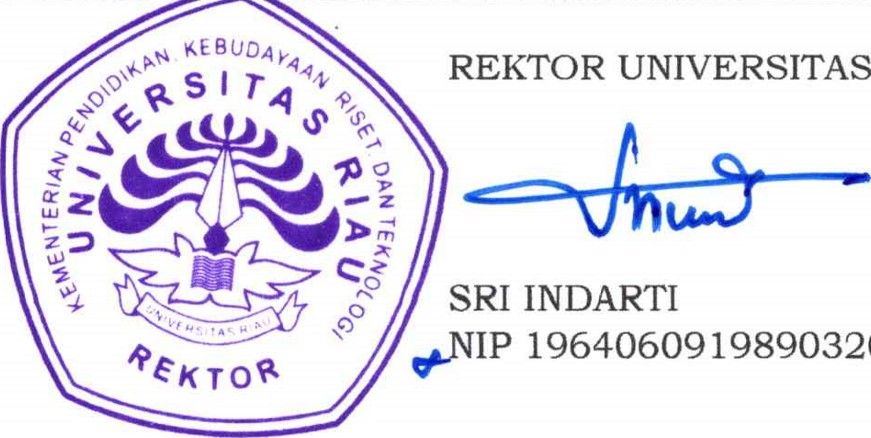 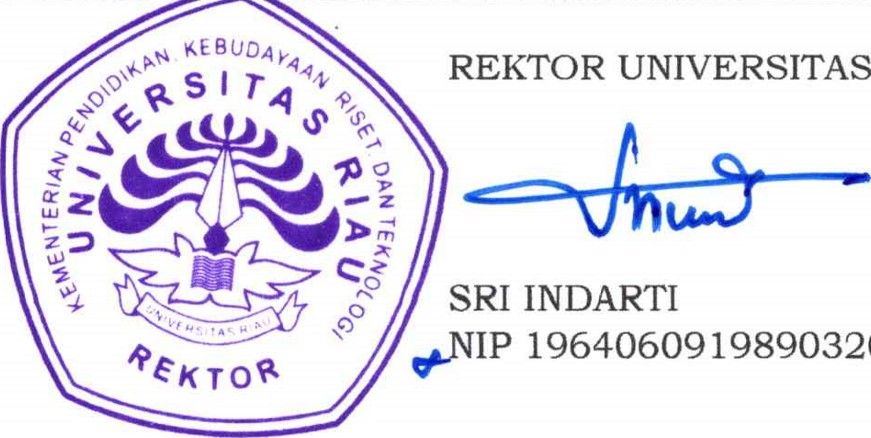 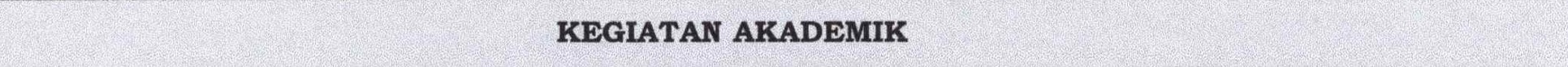 SEMESTER GANJIL TAHUN AKADEMIK 2023/2024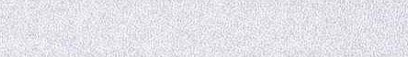 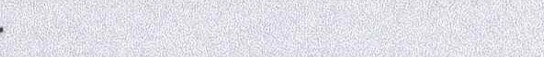 SEMESTER GANJIL TAHUN AKADEMIK 2023/2024SEMESTER GANJIL TAHUN AKADEMIK 2023/2024SELEKSI PENERIMAAN MAHASISWA BARU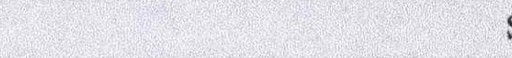 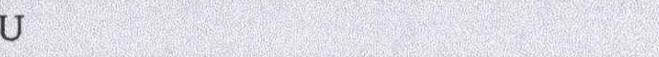 SELEKSI PENERIMAAN MAHASISWA BARUSELEKSI PENERIMAAN MAHASISWA BARU1. SELEKSI PENERIMAAN MAHASISWA BARU PROGRAM DIPLOMA DAN SARJANA1. SELEKSI PENERIMAAN MAHASISWA BARU PROGRAM DIPLOMA DAN SARJANA1. SELEKSI PENERIMAAN MAHASISWA BARU PROGRAM DIPLOMA DAN SARJANANOKEGIATANJADWALJADWALNOKEGIATANMULAISELESAI12345Jalur Penerimaan SNBP (Seleksi Nasional BerdasarkanPrestasiPendaftaran SNBPPengumuman Kelulusan SNBPPengisian Biodata, Penatapan UKT dan Pembayaran UKT Registrasi dan Pendaftaran Ulang OnlineJalur Penerimaan UTBK-SNBT (Ujian Tulis BerbasisKomputer - Seleksi Nasional Berbasis Tes)Pendaftaran UTBK -SNBTPelaksanaan UTBK -SNBT Gelombang 1Pelaksanaan UTBK -SNBT Gelombang 11Pengumuman Kelulusan UTBK -SNBTPengisian Biodata, Penetapan UKT dan Pembayaran UKTRegistrasi dan Pendaftaran Ulang OnlineJalur Mandiri PBUD/PBM Pendaftaran PBUD/PBMPenyerahaan Berkas PBUD/PBMPengumuman Kelulusan PBUD/PBMPengisian Biodata, Penetapan UKT dan Pembayaran UKT Registrasi dan Pendaftaran Ulang OnlineJalur Seleksi Mandiri Masuk Perguruan Tinggi Negeri Wilayah Barat (SMM-PPN Barat)Pendaftaran SMM-IYI'N BaratUjian Tulis Berbasis KomputerPengumuman Kelulusan Jalur SMM-YI*N BaratPengisian Biodata, Penetapan UKT dan Pembayaran UKTRegistrasi dan Pendaftaran Ulang OnlinePenyerahan Mahasiswa Baru dari Universitas ke Fakultas12345Jalur Penerimaan SNBP (Seleksi Nasional BerdasarkanPrestasiPendaftaran SNBPPengumuman Kelulusan SNBPPengisian Biodata, Penatapan UKT dan Pembayaran UKT Registrasi dan Pendaftaran Ulang OnlineJalur Penerimaan UTBK-SNBT (Ujian Tulis BerbasisKomputer - Seleksi Nasional Berbasis Tes)Pendaftaran UTBK -SNBTPelaksanaan UTBK -SNBT Gelombang 1Pelaksanaan UTBK -SNBT Gelombang 11Pengumuman Kelulusan UTBK -SNBTPengisian Biodata, Penetapan UKT dan Pembayaran UKTRegistrasi dan Pendaftaran Ulang OnlineJalur Mandiri PBUD/PBM Pendaftaran PBUD/PBMPenyerahaan Berkas PBUD/PBMPengumuman Kelulusan PBUD/PBMPengisian Biodata, Penetapan UKT dan Pembayaran UKT Registrasi dan Pendaftaran Ulang OnlineJalur Seleksi Mandiri Masuk Perguruan Tinggi Negeri Wilayah Barat (SMM-PPN Barat)Pendaftaran SMM-IYI'N BaratUjian Tulis Berbasis KomputerPengumuman Kelulusan Jalur SMM-YI*N BaratPengisian Biodata, Penetapan UKT dan Pembayaran UKTRegistrasi dan Pendaftaran Ulang OnlinePenyerahan Mahasiswa Baru dari Universitas ke Fakultas14 Februari 202328 Februari 202312345Jalur Penerimaan SNBP (Seleksi Nasional BerdasarkanPrestasiPendaftaran SNBPPengumuman Kelulusan SNBPPengisian Biodata, Penatapan UKT dan Pembayaran UKT Registrasi dan Pendaftaran Ulang OnlineJalur Penerimaan UTBK-SNBT (Ujian Tulis BerbasisKomputer - Seleksi Nasional Berbasis Tes)Pendaftaran UTBK -SNBTPelaksanaan UTBK -SNBT Gelombang 1Pelaksanaan UTBK -SNBT Gelombang 11Pengumuman Kelulusan UTBK -SNBTPengisian Biodata, Penetapan UKT dan Pembayaran UKTRegistrasi dan Pendaftaran Ulang OnlineJalur Mandiri PBUD/PBM Pendaftaran PBUD/PBMPenyerahaan Berkas PBUD/PBMPengumuman Kelulusan PBUD/PBMPengisian Biodata, Penetapan UKT dan Pembayaran UKT Registrasi dan Pendaftaran Ulang OnlineJalur Seleksi Mandiri Masuk Perguruan Tinggi Negeri Wilayah Barat (SMM-PPN Barat)Pendaftaran SMM-IYI'N BaratUjian Tulis Berbasis KomputerPengumuman Kelulusan Jalur SMM-YI*N BaratPengisian Biodata, Penetapan UKT dan Pembayaran UKTRegistrasi dan Pendaftaran Ulang OnlinePenyerahan Mahasiswa Baru dari Universitas ke Fakultas28 Maret 202328 Maret 202312345Jalur Penerimaan SNBP (Seleksi Nasional BerdasarkanPrestasiPendaftaran SNBPPengumuman Kelulusan SNBPPengisian Biodata, Penatapan UKT dan Pembayaran UKT Registrasi dan Pendaftaran Ulang OnlineJalur Penerimaan UTBK-SNBT (Ujian Tulis BerbasisKomputer - Seleksi Nasional Berbasis Tes)Pendaftaran UTBK -SNBTPelaksanaan UTBK -SNBT Gelombang 1Pelaksanaan UTBK -SNBT Gelombang 11Pengumuman Kelulusan UTBK -SNBTPengisian Biodata, Penetapan UKT dan Pembayaran UKTRegistrasi dan Pendaftaran Ulang OnlineJalur Mandiri PBUD/PBM Pendaftaran PBUD/PBMPenyerahaan Berkas PBUD/PBMPengumuman Kelulusan PBUD/PBMPengisian Biodata, Penetapan UKT dan Pembayaran UKT Registrasi dan Pendaftaran Ulang OnlineJalur Seleksi Mandiri Masuk Perguruan Tinggi Negeri Wilayah Barat (SMM-PPN Barat)Pendaftaran SMM-IYI'N BaratUjian Tulis Berbasis KomputerPengumuman Kelulusan Jalur SMM-YI*N BaratPengisian Biodata, Penetapan UKT dan Pembayaran UKTRegistrasi dan Pendaftaran Ulang OnlinePenyerahan Mahasiswa Baru dari Universitas ke Fakultas09 Mei 202301 Juni 202312345Jalur Penerimaan SNBP (Seleksi Nasional BerdasarkanPrestasiPendaftaran SNBPPengumuman Kelulusan SNBPPengisian Biodata, Penatapan UKT dan Pembayaran UKT Registrasi dan Pendaftaran Ulang OnlineJalur Penerimaan UTBK-SNBT (Ujian Tulis BerbasisKomputer - Seleksi Nasional Berbasis Tes)Pendaftaran UTBK -SNBTPelaksanaan UTBK -SNBT Gelombang 1Pelaksanaan UTBK -SNBT Gelombang 11Pengumuman Kelulusan UTBK -SNBTPengisian Biodata, Penetapan UKT dan Pembayaran UKTRegistrasi dan Pendaftaran Ulang OnlineJalur Mandiri PBUD/PBM Pendaftaran PBUD/PBMPenyerahaan Berkas PBUD/PBMPengumuman Kelulusan PBUD/PBMPengisian Biodata, Penetapan UKT dan Pembayaran UKT Registrasi dan Pendaftaran Ulang OnlineJalur Seleksi Mandiri Masuk Perguruan Tinggi Negeri Wilayah Barat (SMM-PPN Barat)Pendaftaran SMM-IYI'N BaratUjian Tulis Berbasis KomputerPengumuman Kelulusan Jalur SMM-YI*N BaratPengisian Biodata, Penetapan UKT dan Pembayaran UKTRegistrasi dan Pendaftaran Ulang OnlinePenyerahan Mahasiswa Baru dari Universitas ke Fakultas09 Mei 202301 Juni 202312345Jalur Penerimaan SNBP (Seleksi Nasional BerdasarkanPrestasiPendaftaran SNBPPengumuman Kelulusan SNBPPengisian Biodata, Penatapan UKT dan Pembayaran UKT Registrasi dan Pendaftaran Ulang OnlineJalur Penerimaan UTBK-SNBT (Ujian Tulis BerbasisKomputer - Seleksi Nasional Berbasis Tes)Pendaftaran UTBK -SNBTPelaksanaan UTBK -SNBT Gelombang 1Pelaksanaan UTBK -SNBT Gelombang 11Pengumuman Kelulusan UTBK -SNBTPengisian Biodata, Penetapan UKT dan Pembayaran UKTRegistrasi dan Pendaftaran Ulang OnlineJalur Mandiri PBUD/PBM Pendaftaran PBUD/PBMPenyerahaan Berkas PBUD/PBMPengumuman Kelulusan PBUD/PBMPengisian Biodata, Penetapan UKT dan Pembayaran UKT Registrasi dan Pendaftaran Ulang OnlineJalur Seleksi Mandiri Masuk Perguruan Tinggi Negeri Wilayah Barat (SMM-PPN Barat)Pendaftaran SMM-IYI'N BaratUjian Tulis Berbasis KomputerPengumuman Kelulusan Jalur SMM-YI*N BaratPengisian Biodata, Penetapan UKT dan Pembayaran UKTRegistrasi dan Pendaftaran Ulang OnlinePenyerahan Mahasiswa Baru dari Universitas ke Fakultas12345Jalur Penerimaan SNBP (Seleksi Nasional BerdasarkanPrestasiPendaftaran SNBPPengumuman Kelulusan SNBPPengisian Biodata, Penatapan UKT dan Pembayaran UKT Registrasi dan Pendaftaran Ulang OnlineJalur Penerimaan UTBK-SNBT (Ujian Tulis BerbasisKomputer - Seleksi Nasional Berbasis Tes)Pendaftaran UTBK -SNBTPelaksanaan UTBK -SNBT Gelombang 1Pelaksanaan UTBK -SNBT Gelombang 11Pengumuman Kelulusan UTBK -SNBTPengisian Biodata, Penetapan UKT dan Pembayaran UKTRegistrasi dan Pendaftaran Ulang OnlineJalur Mandiri PBUD/PBM Pendaftaran PBUD/PBMPenyerahaan Berkas PBUD/PBMPengumuman Kelulusan PBUD/PBMPengisian Biodata, Penetapan UKT dan Pembayaran UKT Registrasi dan Pendaftaran Ulang OnlineJalur Seleksi Mandiri Masuk Perguruan Tinggi Negeri Wilayah Barat (SMM-PPN Barat)Pendaftaran SMM-IYI'N BaratUjian Tulis Berbasis KomputerPengumuman Kelulusan Jalur SMM-YI*N BaratPengisian Biodata, Penetapan UKT dan Pembayaran UKTRegistrasi dan Pendaftaran Ulang OnlinePenyerahan Mahasiswa Baru dari Universitas ke Fakultas23 Maret 202314 April 202312345Jalur Penerimaan SNBP (Seleksi Nasional BerdasarkanPrestasiPendaftaran SNBPPengumuman Kelulusan SNBPPengisian Biodata, Penatapan UKT dan Pembayaran UKT Registrasi dan Pendaftaran Ulang OnlineJalur Penerimaan UTBK-SNBT (Ujian Tulis BerbasisKomputer - Seleksi Nasional Berbasis Tes)Pendaftaran UTBK -SNBTPelaksanaan UTBK -SNBT Gelombang 1Pelaksanaan UTBK -SNBT Gelombang 11Pengumuman Kelulusan UTBK -SNBTPengisian Biodata, Penetapan UKT dan Pembayaran UKTRegistrasi dan Pendaftaran Ulang OnlineJalur Mandiri PBUD/PBM Pendaftaran PBUD/PBMPenyerahaan Berkas PBUD/PBMPengumuman Kelulusan PBUD/PBMPengisian Biodata, Penetapan UKT dan Pembayaran UKT Registrasi dan Pendaftaran Ulang OnlineJalur Seleksi Mandiri Masuk Perguruan Tinggi Negeri Wilayah Barat (SMM-PPN Barat)Pendaftaran SMM-IYI'N BaratUjian Tulis Berbasis KomputerPengumuman Kelulusan Jalur SMM-YI*N BaratPengisian Biodata, Penetapan UKT dan Pembayaran UKTRegistrasi dan Pendaftaran Ulang OnlinePenyerahan Mahasiswa Baru dari Universitas ke Fakultas08 Mei 202314 Mei 202312345Jalur Penerimaan SNBP (Seleksi Nasional BerdasarkanPrestasiPendaftaran SNBPPengumuman Kelulusan SNBPPengisian Biodata, Penatapan UKT dan Pembayaran UKT Registrasi dan Pendaftaran Ulang OnlineJalur Penerimaan UTBK-SNBT (Ujian Tulis BerbasisKomputer - Seleksi Nasional Berbasis Tes)Pendaftaran UTBK -SNBTPelaksanaan UTBK -SNBT Gelombang 1Pelaksanaan UTBK -SNBT Gelombang 11Pengumuman Kelulusan UTBK -SNBTPengisian Biodata, Penetapan UKT dan Pembayaran UKTRegistrasi dan Pendaftaran Ulang OnlineJalur Mandiri PBUD/PBM Pendaftaran PBUD/PBMPenyerahaan Berkas PBUD/PBMPengumuman Kelulusan PBUD/PBMPengisian Biodata, Penetapan UKT dan Pembayaran UKT Registrasi dan Pendaftaran Ulang OnlineJalur Seleksi Mandiri Masuk Perguruan Tinggi Negeri Wilayah Barat (SMM-PPN Barat)Pendaftaran SMM-IYI'N BaratUjian Tulis Berbasis KomputerPengumuman Kelulusan Jalur SMM-YI*N BaratPengisian Biodata, Penetapan UKT dan Pembayaran UKTRegistrasi dan Pendaftaran Ulang OnlinePenyerahan Mahasiswa Baru dari Universitas ke Fakultas22 Mei 202328 Mei 202312345Jalur Penerimaan SNBP (Seleksi Nasional BerdasarkanPrestasiPendaftaran SNBPPengumuman Kelulusan SNBPPengisian Biodata, Penatapan UKT dan Pembayaran UKT Registrasi dan Pendaftaran Ulang OnlineJalur Penerimaan UTBK-SNBT (Ujian Tulis BerbasisKomputer - Seleksi Nasional Berbasis Tes)Pendaftaran UTBK -SNBTPelaksanaan UTBK -SNBT Gelombang 1Pelaksanaan UTBK -SNBT Gelombang 11Pengumuman Kelulusan UTBK -SNBTPengisian Biodata, Penetapan UKT dan Pembayaran UKTRegistrasi dan Pendaftaran Ulang OnlineJalur Mandiri PBUD/PBM Pendaftaran PBUD/PBMPenyerahaan Berkas PBUD/PBMPengumuman Kelulusan PBUD/PBMPengisian Biodata, Penetapan UKT dan Pembayaran UKT Registrasi dan Pendaftaran Ulang OnlineJalur Seleksi Mandiri Masuk Perguruan Tinggi Negeri Wilayah Barat (SMM-PPN Barat)Pendaftaran SMM-IYI'N BaratUjian Tulis Berbasis KomputerPengumuman Kelulusan Jalur SMM-YI*N BaratPengisian Biodata, Penetapan UKT dan Pembayaran UKTRegistrasi dan Pendaftaran Ulang OnlinePenyerahan Mahasiswa Baru dari Universitas ke Fakultas20 Juni 202320 Juni 202312345Jalur Penerimaan SNBP (Seleksi Nasional BerdasarkanPrestasiPendaftaran SNBPPengumuman Kelulusan SNBPPengisian Biodata, Penatapan UKT dan Pembayaran UKT Registrasi dan Pendaftaran Ulang OnlineJalur Penerimaan UTBK-SNBT (Ujian Tulis BerbasisKomputer - Seleksi Nasional Berbasis Tes)Pendaftaran UTBK -SNBTPelaksanaan UTBK -SNBT Gelombang 1Pelaksanaan UTBK -SNBT Gelombang 11Pengumuman Kelulusan UTBK -SNBTPengisian Biodata, Penetapan UKT dan Pembayaran UKTRegistrasi dan Pendaftaran Ulang OnlineJalur Mandiri PBUD/PBM Pendaftaran PBUD/PBMPenyerahaan Berkas PBUD/PBMPengumuman Kelulusan PBUD/PBMPengisian Biodata, Penetapan UKT dan Pembayaran UKT Registrasi dan Pendaftaran Ulang OnlineJalur Seleksi Mandiri Masuk Perguruan Tinggi Negeri Wilayah Barat (SMM-PPN Barat)Pendaftaran SMM-IYI'N BaratUjian Tulis Berbasis KomputerPengumuman Kelulusan Jalur SMM-YI*N BaratPengisian Biodata, Penetapan UKT dan Pembayaran UKTRegistrasi dan Pendaftaran Ulang OnlinePenyerahan Mahasiswa Baru dari Universitas ke Fakultas26 Juni 202306 Juli 202312345Jalur Penerimaan SNBP (Seleksi Nasional BerdasarkanPrestasiPendaftaran SNBPPengumuman Kelulusan SNBPPengisian Biodata, Penatapan UKT dan Pembayaran UKT Registrasi dan Pendaftaran Ulang OnlineJalur Penerimaan UTBK-SNBT (Ujian Tulis BerbasisKomputer - Seleksi Nasional Berbasis Tes)Pendaftaran UTBK -SNBTPelaksanaan UTBK -SNBT Gelombang 1Pelaksanaan UTBK -SNBT Gelombang 11Pengumuman Kelulusan UTBK -SNBTPengisian Biodata, Penetapan UKT dan Pembayaran UKTRegistrasi dan Pendaftaran Ulang OnlineJalur Mandiri PBUD/PBM Pendaftaran PBUD/PBMPenyerahaan Berkas PBUD/PBMPengumuman Kelulusan PBUD/PBMPengisian Biodata, Penetapan UKT dan Pembayaran UKT Registrasi dan Pendaftaran Ulang OnlineJalur Seleksi Mandiri Masuk Perguruan Tinggi Negeri Wilayah Barat (SMM-PPN Barat)Pendaftaran SMM-IYI'N BaratUjian Tulis Berbasis KomputerPengumuman Kelulusan Jalur SMM-YI*N BaratPengisian Biodata, Penetapan UKT dan Pembayaran UKTRegistrasi dan Pendaftaran Ulang OnlinePenyerahan Mahasiswa Baru dari Universitas ke Fakultas26 Juni 202306 Juli 202312345Jalur Penerimaan SNBP (Seleksi Nasional BerdasarkanPrestasiPendaftaran SNBPPengumuman Kelulusan SNBPPengisian Biodata, Penatapan UKT dan Pembayaran UKT Registrasi dan Pendaftaran Ulang OnlineJalur Penerimaan UTBK-SNBT (Ujian Tulis BerbasisKomputer - Seleksi Nasional Berbasis Tes)Pendaftaran UTBK -SNBTPelaksanaan UTBK -SNBT Gelombang 1Pelaksanaan UTBK -SNBT Gelombang 11Pengumuman Kelulusan UTBK -SNBTPengisian Biodata, Penetapan UKT dan Pembayaran UKTRegistrasi dan Pendaftaran Ulang OnlineJalur Mandiri PBUD/PBM Pendaftaran PBUD/PBMPenyerahaan Berkas PBUD/PBMPengumuman Kelulusan PBUD/PBMPengisian Biodata, Penetapan UKT dan Pembayaran UKT Registrasi dan Pendaftaran Ulang OnlineJalur Seleksi Mandiri Masuk Perguruan Tinggi Negeri Wilayah Barat (SMM-PPN Barat)Pendaftaran SMM-IYI'N BaratUjian Tulis Berbasis KomputerPengumuman Kelulusan Jalur SMM-YI*N BaratPengisian Biodata, Penetapan UKT dan Pembayaran UKTRegistrasi dan Pendaftaran Ulang OnlinePenyerahan Mahasiswa Baru dari Universitas ke Fakultas12345Jalur Penerimaan SNBP (Seleksi Nasional BerdasarkanPrestasiPendaftaran SNBPPengumuman Kelulusan SNBPPengisian Biodata, Penatapan UKT dan Pembayaran UKT Registrasi dan Pendaftaran Ulang OnlineJalur Penerimaan UTBK-SNBT (Ujian Tulis BerbasisKomputer - Seleksi Nasional Berbasis Tes)Pendaftaran UTBK -SNBTPelaksanaan UTBK -SNBT Gelombang 1Pelaksanaan UTBK -SNBT Gelombang 11Pengumuman Kelulusan UTBK -SNBTPengisian Biodata, Penetapan UKT dan Pembayaran UKTRegistrasi dan Pendaftaran Ulang OnlineJalur Mandiri PBUD/PBM Pendaftaran PBUD/PBMPenyerahaan Berkas PBUD/PBMPengumuman Kelulusan PBUD/PBMPengisian Biodata, Penetapan UKT dan Pembayaran UKT Registrasi dan Pendaftaran Ulang OnlineJalur Seleksi Mandiri Masuk Perguruan Tinggi Negeri Wilayah Barat (SMM-PPN Barat)Pendaftaran SMM-IYI'N BaratUjian Tulis Berbasis KomputerPengumuman Kelulusan Jalur SMM-YI*N BaratPengisian Biodata, Penetapan UKT dan Pembayaran UKTRegistrasi dan Pendaftaran Ulang OnlinePenyerahan Mahasiswa Baru dari Universitas ke Fakultas28 Februari 202308 April 202312345Jalur Penerimaan SNBP (Seleksi Nasional BerdasarkanPrestasiPendaftaran SNBPPengumuman Kelulusan SNBPPengisian Biodata, Penatapan UKT dan Pembayaran UKT Registrasi dan Pendaftaran Ulang OnlineJalur Penerimaan UTBK-SNBT (Ujian Tulis BerbasisKomputer - Seleksi Nasional Berbasis Tes)Pendaftaran UTBK -SNBTPelaksanaan UTBK -SNBT Gelombang 1Pelaksanaan UTBK -SNBT Gelombang 11Pengumuman Kelulusan UTBK -SNBTPengisian Biodata, Penetapan UKT dan Pembayaran UKTRegistrasi dan Pendaftaran Ulang OnlineJalur Mandiri PBUD/PBM Pendaftaran PBUD/PBMPenyerahaan Berkas PBUD/PBMPengumuman Kelulusan PBUD/PBMPengisian Biodata, Penetapan UKT dan Pembayaran UKT Registrasi dan Pendaftaran Ulang OnlineJalur Seleksi Mandiri Masuk Perguruan Tinggi Negeri Wilayah Barat (SMM-PPN Barat)Pendaftaran SMM-IYI'N BaratUjian Tulis Berbasis KomputerPengumuman Kelulusan Jalur SMM-YI*N BaratPengisian Biodata, Penetapan UKT dan Pembayaran UKTRegistrasi dan Pendaftaran Ulang OnlinePenyerahan Mahasiswa Baru dari Universitas ke Fakultas06 Maret 202315 April 202312345Jalur Penerimaan SNBP (Seleksi Nasional BerdasarkanPrestasiPendaftaran SNBPPengumuman Kelulusan SNBPPengisian Biodata, Penatapan UKT dan Pembayaran UKT Registrasi dan Pendaftaran Ulang OnlineJalur Penerimaan UTBK-SNBT (Ujian Tulis BerbasisKomputer - Seleksi Nasional Berbasis Tes)Pendaftaran UTBK -SNBTPelaksanaan UTBK -SNBT Gelombang 1Pelaksanaan UTBK -SNBT Gelombang 11Pengumuman Kelulusan UTBK -SNBTPengisian Biodata, Penetapan UKT dan Pembayaran UKTRegistrasi dan Pendaftaran Ulang OnlineJalur Mandiri PBUD/PBM Pendaftaran PBUD/PBMPenyerahaan Berkas PBUD/PBMPengumuman Kelulusan PBUD/PBMPengisian Biodata, Penetapan UKT dan Pembayaran UKT Registrasi dan Pendaftaran Ulang OnlineJalur Seleksi Mandiri Masuk Perguruan Tinggi Negeri Wilayah Barat (SMM-PPN Barat)Pendaftaran SMM-IYI'N BaratUjian Tulis Berbasis KomputerPengumuman Kelulusan Jalur SMM-YI*N BaratPengisian Biodata, Penetapan UKT dan Pembayaran UKTRegistrasi dan Pendaftaran Ulang OnlinePenyerahan Mahasiswa Baru dari Universitas ke Fakultas18 Juli 202318 Juli 202312345Jalur Penerimaan SNBP (Seleksi Nasional BerdasarkanPrestasiPendaftaran SNBPPengumuman Kelulusan SNBPPengisian Biodata, Penatapan UKT dan Pembayaran UKT Registrasi dan Pendaftaran Ulang OnlineJalur Penerimaan UTBK-SNBT (Ujian Tulis BerbasisKomputer - Seleksi Nasional Berbasis Tes)Pendaftaran UTBK -SNBTPelaksanaan UTBK -SNBT Gelombang 1Pelaksanaan UTBK -SNBT Gelombang 11Pengumuman Kelulusan UTBK -SNBTPengisian Biodata, Penetapan UKT dan Pembayaran UKTRegistrasi dan Pendaftaran Ulang OnlineJalur Mandiri PBUD/PBM Pendaftaran PBUD/PBMPenyerahaan Berkas PBUD/PBMPengumuman Kelulusan PBUD/PBMPengisian Biodata, Penetapan UKT dan Pembayaran UKT Registrasi dan Pendaftaran Ulang OnlineJalur Seleksi Mandiri Masuk Perguruan Tinggi Negeri Wilayah Barat (SMM-PPN Barat)Pendaftaran SMM-IYI'N BaratUjian Tulis Berbasis KomputerPengumuman Kelulusan Jalur SMM-YI*N BaratPengisian Biodata, Penetapan UKT dan Pembayaran UKTRegistrasi dan Pendaftaran Ulang OnlinePenyerahan Mahasiswa Baru dari Universitas ke Fakultas21 Juli 202328 Juli 202312345Jalur Penerimaan SNBP (Seleksi Nasional BerdasarkanPrestasiPendaftaran SNBPPengumuman Kelulusan SNBPPengisian Biodata, Penatapan UKT dan Pembayaran UKT Registrasi dan Pendaftaran Ulang OnlineJalur Penerimaan UTBK-SNBT (Ujian Tulis BerbasisKomputer - Seleksi Nasional Berbasis Tes)Pendaftaran UTBK -SNBTPelaksanaan UTBK -SNBT Gelombang 1Pelaksanaan UTBK -SNBT Gelombang 11Pengumuman Kelulusan UTBK -SNBTPengisian Biodata, Penetapan UKT dan Pembayaran UKTRegistrasi dan Pendaftaran Ulang OnlineJalur Mandiri PBUD/PBM Pendaftaran PBUD/PBMPenyerahaan Berkas PBUD/PBMPengumuman Kelulusan PBUD/PBMPengisian Biodata, Penetapan UKT dan Pembayaran UKT Registrasi dan Pendaftaran Ulang OnlineJalur Seleksi Mandiri Masuk Perguruan Tinggi Negeri Wilayah Barat (SMM-PPN Barat)Pendaftaran SMM-IYI'N BaratUjian Tulis Berbasis KomputerPengumuman Kelulusan Jalur SMM-YI*N BaratPengisian Biodata, Penetapan UKT dan Pembayaran UKTRegistrasi dan Pendaftaran Ulang OnlinePenyerahan Mahasiswa Baru dari Universitas ke Fakultas23 Juli 202328 Juli 202312345Jalur Penerimaan SNBP (Seleksi Nasional BerdasarkanPrestasiPendaftaran SNBPPengumuman Kelulusan SNBPPengisian Biodata, Penatapan UKT dan Pembayaran UKT Registrasi dan Pendaftaran Ulang OnlineJalur Penerimaan UTBK-SNBT (Ujian Tulis BerbasisKomputer - Seleksi Nasional Berbasis Tes)Pendaftaran UTBK -SNBTPelaksanaan UTBK -SNBT Gelombang 1Pelaksanaan UTBK -SNBT Gelombang 11Pengumuman Kelulusan UTBK -SNBTPengisian Biodata, Penetapan UKT dan Pembayaran UKTRegistrasi dan Pendaftaran Ulang OnlineJalur Mandiri PBUD/PBM Pendaftaran PBUD/PBMPenyerahaan Berkas PBUD/PBMPengumuman Kelulusan PBUD/PBMPengisian Biodata, Penetapan UKT dan Pembayaran UKT Registrasi dan Pendaftaran Ulang OnlineJalur Seleksi Mandiri Masuk Perguruan Tinggi Negeri Wilayah Barat (SMM-PPN Barat)Pendaftaran SMM-IYI'N BaratUjian Tulis Berbasis KomputerPengumuman Kelulusan Jalur SMM-YI*N BaratPengisian Biodata, Penetapan UKT dan Pembayaran UKTRegistrasi dan Pendaftaran Ulang OnlinePenyerahan Mahasiswa Baru dari Universitas ke Fakultas12345Jalur Penerimaan SNBP (Seleksi Nasional BerdasarkanPrestasiPendaftaran SNBPPengumuman Kelulusan SNBPPengisian Biodata, Penatapan UKT dan Pembayaran UKT Registrasi dan Pendaftaran Ulang OnlineJalur Penerimaan UTBK-SNBT (Ujian Tulis BerbasisKomputer - Seleksi Nasional Berbasis Tes)Pendaftaran UTBK -SNBTPelaksanaan UTBK -SNBT Gelombang 1Pelaksanaan UTBK -SNBT Gelombang 11Pengumuman Kelulusan UTBK -SNBTPengisian Biodata, Penetapan UKT dan Pembayaran UKTRegistrasi dan Pendaftaran Ulang OnlineJalur Mandiri PBUD/PBM Pendaftaran PBUD/PBMPenyerahaan Berkas PBUD/PBMPengumuman Kelulusan PBUD/PBMPengisian Biodata, Penetapan UKT dan Pembayaran UKT Registrasi dan Pendaftaran Ulang OnlineJalur Seleksi Mandiri Masuk Perguruan Tinggi Negeri Wilayah Barat (SMM-PPN Barat)Pendaftaran SMM-IYI'N BaratUjian Tulis Berbasis KomputerPengumuman Kelulusan Jalur SMM-YI*N BaratPengisian Biodata, Penetapan UKT dan Pembayaran UKTRegistrasi dan Pendaftaran Ulang OnlinePenyerahan Mahasiswa Baru dari Universitas ke Fakultas02 Mei 202327 Juni 202312345Jalur Penerimaan SNBP (Seleksi Nasional BerdasarkanPrestasiPendaftaran SNBPPengumuman Kelulusan SNBPPengisian Biodata, Penatapan UKT dan Pembayaran UKT Registrasi dan Pendaftaran Ulang OnlineJalur Penerimaan UTBK-SNBT (Ujian Tulis BerbasisKomputer - Seleksi Nasional Berbasis Tes)Pendaftaran UTBK -SNBTPelaksanaan UTBK -SNBT Gelombang 1Pelaksanaan UTBK -SNBT Gelombang 11Pengumuman Kelulusan UTBK -SNBTPengisian Biodata, Penetapan UKT dan Pembayaran UKTRegistrasi dan Pendaftaran Ulang OnlineJalur Mandiri PBUD/PBM Pendaftaran PBUD/PBMPenyerahaan Berkas PBUD/PBMPengumuman Kelulusan PBUD/PBMPengisian Biodata, Penetapan UKT dan Pembayaran UKT Registrasi dan Pendaftaran Ulang OnlineJalur Seleksi Mandiri Masuk Perguruan Tinggi Negeri Wilayah Barat (SMM-PPN Barat)Pendaftaran SMM-IYI'N BaratUjian Tulis Berbasis KomputerPengumuman Kelulusan Jalur SMM-YI*N BaratPengisian Biodata, Penetapan UKT dan Pembayaran UKTRegistrasi dan Pendaftaran Ulang OnlinePenyerahan Mahasiswa Baru dari Universitas ke Fakultas03 Juli 202314 Juli 202312345Jalur Penerimaan SNBP (Seleksi Nasional BerdasarkanPrestasiPendaftaran SNBPPengumuman Kelulusan SNBPPengisian Biodata, Penatapan UKT dan Pembayaran UKT Registrasi dan Pendaftaran Ulang OnlineJalur Penerimaan UTBK-SNBT (Ujian Tulis BerbasisKomputer - Seleksi Nasional Berbasis Tes)Pendaftaran UTBK -SNBTPelaksanaan UTBK -SNBT Gelombang 1Pelaksanaan UTBK -SNBT Gelombang 11Pengumuman Kelulusan UTBK -SNBTPengisian Biodata, Penetapan UKT dan Pembayaran UKTRegistrasi dan Pendaftaran Ulang OnlineJalur Mandiri PBUD/PBM Pendaftaran PBUD/PBMPenyerahaan Berkas PBUD/PBMPengumuman Kelulusan PBUD/PBMPengisian Biodata, Penetapan UKT dan Pembayaran UKT Registrasi dan Pendaftaran Ulang OnlineJalur Seleksi Mandiri Masuk Perguruan Tinggi Negeri Wilayah Barat (SMM-PPN Barat)Pendaftaran SMM-IYI'N BaratUjian Tulis Berbasis KomputerPengumuman Kelulusan Jalur SMM-YI*N BaratPengisian Biodata, Penetapan UKT dan Pembayaran UKTRegistrasi dan Pendaftaran Ulang OnlinePenyerahan Mahasiswa Baru dari Universitas ke Fakultas18 Juli 202318 Juli 202312345Jalur Penerimaan SNBP (Seleksi Nasional BerdasarkanPrestasiPendaftaran SNBPPengumuman Kelulusan SNBPPengisian Biodata, Penatapan UKT dan Pembayaran UKT Registrasi dan Pendaftaran Ulang OnlineJalur Penerimaan UTBK-SNBT (Ujian Tulis BerbasisKomputer - Seleksi Nasional Berbasis Tes)Pendaftaran UTBK -SNBTPelaksanaan UTBK -SNBT Gelombang 1Pelaksanaan UTBK -SNBT Gelombang 11Pengumuman Kelulusan UTBK -SNBTPengisian Biodata, Penetapan UKT dan Pembayaran UKTRegistrasi dan Pendaftaran Ulang OnlineJalur Mandiri PBUD/PBM Pendaftaran PBUD/PBMPenyerahaan Berkas PBUD/PBMPengumuman Kelulusan PBUD/PBMPengisian Biodata, Penetapan UKT dan Pembayaran UKT Registrasi dan Pendaftaran Ulang OnlineJalur Seleksi Mandiri Masuk Perguruan Tinggi Negeri Wilayah Barat (SMM-PPN Barat)Pendaftaran SMM-IYI'N BaratUjian Tulis Berbasis KomputerPengumuman Kelulusan Jalur SMM-YI*N BaratPengisian Biodata, Penetapan UKT dan Pembayaran UKTRegistrasi dan Pendaftaran Ulang OnlinePenyerahan Mahasiswa Baru dari Universitas ke Fakultas20 Juli 202327 Juli 202312345Jalur Penerimaan SNBP (Seleksi Nasional BerdasarkanPrestasiPendaftaran SNBPPengumuman Kelulusan SNBPPengisian Biodata, Penatapan UKT dan Pembayaran UKT Registrasi dan Pendaftaran Ulang OnlineJalur Penerimaan UTBK-SNBT (Ujian Tulis BerbasisKomputer - Seleksi Nasional Berbasis Tes)Pendaftaran UTBK -SNBTPelaksanaan UTBK -SNBT Gelombang 1Pelaksanaan UTBK -SNBT Gelombang 11Pengumuman Kelulusan UTBK -SNBTPengisian Biodata, Penetapan UKT dan Pembayaran UKTRegistrasi dan Pendaftaran Ulang OnlineJalur Mandiri PBUD/PBM Pendaftaran PBUD/PBMPenyerahaan Berkas PBUD/PBMPengumuman Kelulusan PBUD/PBMPengisian Biodata, Penetapan UKT dan Pembayaran UKT Registrasi dan Pendaftaran Ulang OnlineJalur Seleksi Mandiri Masuk Perguruan Tinggi Negeri Wilayah Barat (SMM-PPN Barat)Pendaftaran SMM-IYI'N BaratUjian Tulis Berbasis KomputerPengumuman Kelulusan Jalur SMM-YI*N BaratPengisian Biodata, Penetapan UKT dan Pembayaran UKTRegistrasi dan Pendaftaran Ulang OnlinePenyerahan Mahasiswa Baru dari Universitas ke Fakultas24 Juli 202304 Agustus 202312345Jalur Penerimaan SNBP (Seleksi Nasional BerdasarkanPrestasiPendaftaran SNBPPengumuman Kelulusan SNBPPengisian Biodata, Penatapan UKT dan Pembayaran UKT Registrasi dan Pendaftaran Ulang OnlineJalur Penerimaan UTBK-SNBT (Ujian Tulis BerbasisKomputer - Seleksi Nasional Berbasis Tes)Pendaftaran UTBK -SNBTPelaksanaan UTBK -SNBT Gelombang 1Pelaksanaan UTBK -SNBT Gelombang 11Pengumuman Kelulusan UTBK -SNBTPengisian Biodata, Penetapan UKT dan Pembayaran UKTRegistrasi dan Pendaftaran Ulang OnlineJalur Mandiri PBUD/PBM Pendaftaran PBUD/PBMPenyerahaan Berkas PBUD/PBMPengumuman Kelulusan PBUD/PBMPengisian Biodata, Penetapan UKT dan Pembayaran UKT Registrasi dan Pendaftaran Ulang OnlineJalur Seleksi Mandiri Masuk Perguruan Tinggi Negeri Wilayah Barat (SMM-PPN Barat)Pendaftaran SMM-IYI'N BaratUjian Tulis Berbasis KomputerPengumuman Kelulusan Jalur SMM-YI*N BaratPengisian Biodata, Penetapan UKT dan Pembayaran UKTRegistrasi dan Pendaftaran Ulang OnlinePenyerahan Mahasiswa Baru dari Universitas ke Fakultas10 Agustus 202310 Agustus 202311. SELEKSI PENERIMAAN MAHASISWA BARU PROGRAM PASCASARJANA DAN PROFESI11. SELEKSI PENERIMAAN MAHASISWA BARU PROGRAM PASCASARJANA DAN PROFESI11. SELEKSI PENERIMAAN MAHASISWA BARU PROGRAM PASCASARJANA DAN PROFESI6Pascasarjana Mahasiswa AsingPendaftaran Pascasarjana Mahasiswa Asing (Online)Seleksi Penerimaan Pascasarjana AsingClearing HousePengumuman Kelulusan Pascasarjana AsingPengisian Biodata dan Pembayaran SPPRegistrasi dan Pendaftaran Ulang6Pascasarjana Mahasiswa AsingPendaftaran Pascasarjana Mahasiswa Asing (Online)Seleksi Penerimaan Pascasarjana AsingClearing HousePengumuman Kelulusan Pascasarjana AsingPengisian Biodata dan Pembayaran SPPRegistrasi dan Pendaftaran Ulang01 Maret 202331 Mei 20236Pascasarjana Mahasiswa AsingPendaftaran Pascasarjana Mahasiswa Asing (Online)Seleksi Penerimaan Pascasarjana AsingClearing HousePengumuman Kelulusan Pascasarjana AsingPengisian Biodata dan Pembayaran SPPRegistrasi dan Pendaftaran Ulang08 Juni 202309 Juni 20236Pascasarjana Mahasiswa AsingPendaftaran Pascasarjana Mahasiswa Asing (Online)Seleksi Penerimaan Pascasarjana AsingClearing HousePengumuman Kelulusan Pascasarjana AsingPengisian Biodata dan Pembayaran SPPRegistrasi dan Pendaftaran Ulang15 Juni 202315 Juni 20236Pascasarjana Mahasiswa AsingPendaftaran Pascasarjana Mahasiswa Asing (Online)Seleksi Penerimaan Pascasarjana AsingClearing HousePengumuman Kelulusan Pascasarjana AsingPengisian Biodata dan Pembayaran SPPRegistrasi dan Pendaftaran Ulang20 Juli 202321 Juli 20236Pascasarjana Mahasiswa AsingPendaftaran Pascasarjana Mahasiswa Asing (Online)Seleksi Penerimaan Pascasarjana AsingClearing HousePengumuman Kelulusan Pascasarjana AsingPengisian Biodata dan Pembayaran SPPRegistrasi dan Pendaftaran Ulang21 Juni 202310 Juli 20236Pascasarjana Mahasiswa AsingPendaftaran Pascasarjana Mahasiswa Asing (Online)Seleksi Penerimaan Pascasarjana AsingClearing HousePengumuman Kelulusan Pascasarjana AsingPengisian Biodata dan Pembayaran SPPRegistrasi dan Pendaftaran Ulang21 Juni 202310 Juli 2023NOKEGIATANJADWALJADWALNOKEGIATANMULAISELESAI789Pascasarjana Mahasiswa RegulerPendaftaran Pascasarjana Mahasiswa RegulerSeleksi Penerimaan Pascasarjana RegulerClearing HousePengumuman Kelulusan Pascasarjana RegulerPengisian Biodata dan Pembayaran SPPRegistrasi dan Pendaftaran UlangProfesi (Dokter, Ners, Akuntan dan Insinyur)Pendaftaran ProfesiSeleksi Penerimaan ProfesiPengumuman Kelulusan ProfesiPengisian Biodata dan Pembayaran SPPRegistrasi dan Pendaftaran UlangProgram Profesi Dokter SpesialisPendaftaran Profesi Dokter SpesialisSeleksi Penerimaan Profesi Dokter SpesialisPengumuman Kelulusan Profesi Dokter SpesialisPengisian Biodata dan Pembayaran SPPRegistrasi dan Pendaftaran Ulang789Pascasarjana Mahasiswa RegulerPendaftaran Pascasarjana Mahasiswa RegulerSeleksi Penerimaan Pascasarjana RegulerClearing HousePengumuman Kelulusan Pascasarjana RegulerPengisian Biodata dan Pembayaran SPPRegistrasi dan Pendaftaran UlangProfesi (Dokter, Ners, Akuntan dan Insinyur)Pendaftaran ProfesiSeleksi Penerimaan ProfesiPengumuman Kelulusan ProfesiPengisian Biodata dan Pembayaran SPPRegistrasi dan Pendaftaran UlangProgram Profesi Dokter SpesialisPendaftaran Profesi Dokter SpesialisSeleksi Penerimaan Profesi Dokter SpesialisPengumuman Kelulusan Profesi Dokter SpesialisPengisian Biodata dan Pembayaran SPPRegistrasi dan Pendaftaran Ulang03 April 202330 Juni 2023789Pascasarjana Mahasiswa RegulerPendaftaran Pascasarjana Mahasiswa RegulerSeleksi Penerimaan Pascasarjana RegulerClearing HousePengumuman Kelulusan Pascasarjana RegulerPengisian Biodata dan Pembayaran SPPRegistrasi dan Pendaftaran UlangProfesi (Dokter, Ners, Akuntan dan Insinyur)Pendaftaran ProfesiSeleksi Penerimaan ProfesiPengumuman Kelulusan ProfesiPengisian Biodata dan Pembayaran SPPRegistrasi dan Pendaftaran UlangProgram Profesi Dokter SpesialisPendaftaran Profesi Dokter SpesialisSeleksi Penerimaan Profesi Dokter SpesialisPengumuman Kelulusan Profesi Dokter SpesialisPengisian Biodata dan Pembayaran SPPRegistrasi dan Pendaftaran Ulang06 Juli 202307 Juli 2023789Pascasarjana Mahasiswa RegulerPendaftaran Pascasarjana Mahasiswa RegulerSeleksi Penerimaan Pascasarjana RegulerClearing HousePengumuman Kelulusan Pascasarjana RegulerPengisian Biodata dan Pembayaran SPPRegistrasi dan Pendaftaran UlangProfesi (Dokter, Ners, Akuntan dan Insinyur)Pendaftaran ProfesiSeleksi Penerimaan ProfesiPengumuman Kelulusan ProfesiPengisian Biodata dan Pembayaran SPPRegistrasi dan Pendaftaran UlangProgram Profesi Dokter SpesialisPendaftaran Profesi Dokter SpesialisSeleksi Penerimaan Profesi Dokter SpesialisPengumuman Kelulusan Profesi Dokter SpesialisPengisian Biodata dan Pembayaran SPPRegistrasi dan Pendaftaran Ulang13 Juli 202313 Juli 2023789Pascasarjana Mahasiswa RegulerPendaftaran Pascasarjana Mahasiswa RegulerSeleksi Penerimaan Pascasarjana RegulerClearing HousePengumuman Kelulusan Pascasarjana RegulerPengisian Biodata dan Pembayaran SPPRegistrasi dan Pendaftaran UlangProfesi (Dokter, Ners, Akuntan dan Insinyur)Pendaftaran ProfesiSeleksi Penerimaan ProfesiPengumuman Kelulusan ProfesiPengisian Biodata dan Pembayaran SPPRegistrasi dan Pendaftaran UlangProgram Profesi Dokter SpesialisPendaftaran Profesi Dokter SpesialisSeleksi Penerimaan Profesi Dokter SpesialisPengumuman Kelulusan Profesi Dokter SpesialisPengisian Biodata dan Pembayaran SPPRegistrasi dan Pendaftaran Ulang20 Juli 202321 Juli 2023789Pascasarjana Mahasiswa RegulerPendaftaran Pascasarjana Mahasiswa RegulerSeleksi Penerimaan Pascasarjana RegulerClearing HousePengumuman Kelulusan Pascasarjana RegulerPengisian Biodata dan Pembayaran SPPRegistrasi dan Pendaftaran UlangProfesi (Dokter, Ners, Akuntan dan Insinyur)Pendaftaran ProfesiSeleksi Penerimaan ProfesiPengumuman Kelulusan ProfesiPengisian Biodata dan Pembayaran SPPRegistrasi dan Pendaftaran UlangProgram Profesi Dokter SpesialisPendaftaran Profesi Dokter SpesialisSeleksi Penerimaan Profesi Dokter SpesialisPengumuman Kelulusan Profesi Dokter SpesialisPengisian Biodata dan Pembayaran SPPRegistrasi dan Pendaftaran Ulang21 Juli 202331 Juli 2023789Pascasarjana Mahasiswa RegulerPendaftaran Pascasarjana Mahasiswa RegulerSeleksi Penerimaan Pascasarjana RegulerClearing HousePengumuman Kelulusan Pascasarjana RegulerPengisian Biodata dan Pembayaran SPPRegistrasi dan Pendaftaran UlangProfesi (Dokter, Ners, Akuntan dan Insinyur)Pendaftaran ProfesiSeleksi Penerimaan ProfesiPengumuman Kelulusan ProfesiPengisian Biodata dan Pembayaran SPPRegistrasi dan Pendaftaran UlangProgram Profesi Dokter SpesialisPendaftaran Profesi Dokter SpesialisSeleksi Penerimaan Profesi Dokter SpesialisPengumuman Kelulusan Profesi Dokter SpesialisPengisian Biodata dan Pembayaran SPPRegistrasi dan Pendaftaran Ulang21 Juli 202331 Juli 2023789Pascasarjana Mahasiswa RegulerPendaftaran Pascasarjana Mahasiswa RegulerSeleksi Penerimaan Pascasarjana RegulerClearing HousePengumuman Kelulusan Pascasarjana RegulerPengisian Biodata dan Pembayaran SPPRegistrasi dan Pendaftaran UlangProfesi (Dokter, Ners, Akuntan dan Insinyur)Pendaftaran ProfesiSeleksi Penerimaan ProfesiPengumuman Kelulusan ProfesiPengisian Biodata dan Pembayaran SPPRegistrasi dan Pendaftaran UlangProgram Profesi Dokter SpesialisPendaftaran Profesi Dokter SpesialisSeleksi Penerimaan Profesi Dokter SpesialisPengumuman Kelulusan Profesi Dokter SpesialisPengisian Biodata dan Pembayaran SPPRegistrasi dan Pendaftaran Ulang789Pascasarjana Mahasiswa RegulerPendaftaran Pascasarjana Mahasiswa RegulerSeleksi Penerimaan Pascasarjana RegulerClearing HousePengumuman Kelulusan Pascasarjana RegulerPengisian Biodata dan Pembayaran SPPRegistrasi dan Pendaftaran UlangProfesi (Dokter, Ners, Akuntan dan Insinyur)Pendaftaran ProfesiSeleksi Penerimaan ProfesiPengumuman Kelulusan ProfesiPengisian Biodata dan Pembayaran SPPRegistrasi dan Pendaftaran UlangProgram Profesi Dokter SpesialisPendaftaran Profesi Dokter SpesialisSeleksi Penerimaan Profesi Dokter SpesialisPengumuman Kelulusan Profesi Dokter SpesialisPengisian Biodata dan Pembayaran SPPRegistrasi dan Pendaftaran Ulang03 Juli 202315 Juli 2023789Pascasarjana Mahasiswa RegulerPendaftaran Pascasarjana Mahasiswa RegulerSeleksi Penerimaan Pascasarjana RegulerClearing HousePengumuman Kelulusan Pascasarjana RegulerPengisian Biodata dan Pembayaran SPPRegistrasi dan Pendaftaran UlangProfesi (Dokter, Ners, Akuntan dan Insinyur)Pendaftaran ProfesiSeleksi Penerimaan ProfesiPengumuman Kelulusan ProfesiPengisian Biodata dan Pembayaran SPPRegistrasi dan Pendaftaran UlangProgram Profesi Dokter SpesialisPendaftaran Profesi Dokter SpesialisSeleksi Penerimaan Profesi Dokter SpesialisPengumuman Kelulusan Profesi Dokter SpesialisPengisian Biodata dan Pembayaran SPPRegistrasi dan Pendaftaran Ulang21 Juli 202321 Juli 2023789Pascasarjana Mahasiswa RegulerPendaftaran Pascasarjana Mahasiswa RegulerSeleksi Penerimaan Pascasarjana RegulerClearing HousePengumuman Kelulusan Pascasarjana RegulerPengisian Biodata dan Pembayaran SPPRegistrasi dan Pendaftaran UlangProfesi (Dokter, Ners, Akuntan dan Insinyur)Pendaftaran ProfesiSeleksi Penerimaan ProfesiPengumuman Kelulusan ProfesiPengisian Biodata dan Pembayaran SPPRegistrasi dan Pendaftaran UlangProgram Profesi Dokter SpesialisPendaftaran Profesi Dokter SpesialisSeleksi Penerimaan Profesi Dokter SpesialisPengumuman Kelulusan Profesi Dokter SpesialisPengisian Biodata dan Pembayaran SPPRegistrasi dan Pendaftaran Ulang25 Juli 202325 Juli 2023789Pascasarjana Mahasiswa RegulerPendaftaran Pascasarjana Mahasiswa RegulerSeleksi Penerimaan Pascasarjana RegulerClearing HousePengumuman Kelulusan Pascasarjana RegulerPengisian Biodata dan Pembayaran SPPRegistrasi dan Pendaftaran UlangProfesi (Dokter, Ners, Akuntan dan Insinyur)Pendaftaran ProfesiSeleksi Penerimaan ProfesiPengumuman Kelulusan ProfesiPengisian Biodata dan Pembayaran SPPRegistrasi dan Pendaftaran UlangProgram Profesi Dokter SpesialisPendaftaran Profesi Dokter SpesialisSeleksi Penerimaan Profesi Dokter SpesialisPengumuman Kelulusan Profesi Dokter SpesialisPengisian Biodata dan Pembayaran SPPRegistrasi dan Pendaftaran Ulang26 Juli 202305 Agustus 2023789Pascasarjana Mahasiswa RegulerPendaftaran Pascasarjana Mahasiswa RegulerSeleksi Penerimaan Pascasarjana RegulerClearing HousePengumuman Kelulusan Pascasarjana RegulerPengisian Biodata dan Pembayaran SPPRegistrasi dan Pendaftaran UlangProfesi (Dokter, Ners, Akuntan dan Insinyur)Pendaftaran ProfesiSeleksi Penerimaan ProfesiPengumuman Kelulusan ProfesiPengisian Biodata dan Pembayaran SPPRegistrasi dan Pendaftaran UlangProgram Profesi Dokter SpesialisPendaftaran Profesi Dokter SpesialisSeleksi Penerimaan Profesi Dokter SpesialisPengumuman Kelulusan Profesi Dokter SpesialisPengisian Biodata dan Pembayaran SPPRegistrasi dan Pendaftaran Ulang02 Agustus 202309 Agustus 2023789Pascasarjana Mahasiswa RegulerPendaftaran Pascasarjana Mahasiswa RegulerSeleksi Penerimaan Pascasarjana RegulerClearing HousePengumuman Kelulusan Pascasarjana RegulerPengisian Biodata dan Pembayaran SPPRegistrasi dan Pendaftaran UlangProfesi (Dokter, Ners, Akuntan dan Insinyur)Pendaftaran ProfesiSeleksi Penerimaan ProfesiPengumuman Kelulusan ProfesiPengisian Biodata dan Pembayaran SPPRegistrasi dan Pendaftaran UlangProgram Profesi Dokter SpesialisPendaftaran Profesi Dokter SpesialisSeleksi Penerimaan Profesi Dokter SpesialisPengumuman Kelulusan Profesi Dokter SpesialisPengisian Biodata dan Pembayaran SPPRegistrasi dan Pendaftaran Ulang789Pascasarjana Mahasiswa RegulerPendaftaran Pascasarjana Mahasiswa RegulerSeleksi Penerimaan Pascasarjana RegulerClearing HousePengumuman Kelulusan Pascasarjana RegulerPengisian Biodata dan Pembayaran SPPRegistrasi dan Pendaftaran UlangProfesi (Dokter, Ners, Akuntan dan Insinyur)Pendaftaran ProfesiSeleksi Penerimaan ProfesiPengumuman Kelulusan ProfesiPengisian Biodata dan Pembayaran SPPRegistrasi dan Pendaftaran UlangProgram Profesi Dokter SpesialisPendaftaran Profesi Dokter SpesialisSeleksi Penerimaan Profesi Dokter SpesialisPengumuman Kelulusan Profesi Dokter SpesialisPengisian Biodata dan Pembayaran SPPRegistrasi dan Pendaftaran Ulang03 April 202324 Juni 2023789Pascasarjana Mahasiswa RegulerPendaftaran Pascasarjana Mahasiswa RegulerSeleksi Penerimaan Pascasarjana RegulerClearing HousePengumuman Kelulusan Pascasarjana RegulerPengisian Biodata dan Pembayaran SPPRegistrasi dan Pendaftaran UlangProfesi (Dokter, Ners, Akuntan dan Insinyur)Pendaftaran ProfesiSeleksi Penerimaan ProfesiPengumuman Kelulusan ProfesiPengisian Biodata dan Pembayaran SPPRegistrasi dan Pendaftaran UlangProgram Profesi Dokter SpesialisPendaftaran Profesi Dokter SpesialisSeleksi Penerimaan Profesi Dokter SpesialisPengumuman Kelulusan Profesi Dokter SpesialisPengisian Biodata dan Pembayaran SPPRegistrasi dan Pendaftaran Ulang26 Juni 202320 Juli 2023789Pascasarjana Mahasiswa RegulerPendaftaran Pascasarjana Mahasiswa RegulerSeleksi Penerimaan Pascasarjana RegulerClearing HousePengumuman Kelulusan Pascasarjana RegulerPengisian Biodata dan Pembayaran SPPRegistrasi dan Pendaftaran UlangProfesi (Dokter, Ners, Akuntan dan Insinyur)Pendaftaran ProfesiSeleksi Penerimaan ProfesiPengumuman Kelulusan ProfesiPengisian Biodata dan Pembayaran SPPRegistrasi dan Pendaftaran UlangProgram Profesi Dokter SpesialisPendaftaran Profesi Dokter SpesialisSeleksi Penerimaan Profesi Dokter SpesialisPengumuman Kelulusan Profesi Dokter SpesialisPengisian Biodata dan Pembayaran SPPRegistrasi dan Pendaftaran Ulang21 Juli 202321 Juli 2023789Pascasarjana Mahasiswa RegulerPendaftaran Pascasarjana Mahasiswa RegulerSeleksi Penerimaan Pascasarjana RegulerClearing HousePengumuman Kelulusan Pascasarjana RegulerPengisian Biodata dan Pembayaran SPPRegistrasi dan Pendaftaran UlangProfesi (Dokter, Ners, Akuntan dan Insinyur)Pendaftaran ProfesiSeleksi Penerimaan ProfesiPengumuman Kelulusan ProfesiPengisian Biodata dan Pembayaran SPPRegistrasi dan Pendaftaran UlangProgram Profesi Dokter SpesialisPendaftaran Profesi Dokter SpesialisSeleksi Penerimaan Profesi Dokter SpesialisPengumuman Kelulusan Profesi Dokter SpesialisPengisian Biodata dan Pembayaran SPPRegistrasi dan Pendaftaran Ulang26 Juli 202305 Agustus 2023789Pascasarjana Mahasiswa RegulerPendaftaran Pascasarjana Mahasiswa RegulerSeleksi Penerimaan Pascasarjana RegulerClearing HousePengumuman Kelulusan Pascasarjana RegulerPengisian Biodata dan Pembayaran SPPRegistrasi dan Pendaftaran UlangProfesi (Dokter, Ners, Akuntan dan Insinyur)Pendaftaran ProfesiSeleksi Penerimaan ProfesiPengumuman Kelulusan ProfesiPengisian Biodata dan Pembayaran SPPRegistrasi dan Pendaftaran UlangProgram Profesi Dokter SpesialisPendaftaran Profesi Dokter SpesialisSeleksi Penerimaan Profesi Dokter SpesialisPengumuman Kelulusan Profesi Dokter SpesialisPengisian Biodata dan Pembayaran SPPRegistrasi dan Pendaftaran Ulang02 Agustus 202305 Agustus 2023111. PENGENALAN KAMPUS111. PENGENALAN KAMPUS111. PENGENALAN KAMPUS111. PENGENALAN KAMPUSNOKEGIATANJADWALJADWALNOKEGIATANMULAISELESAI1011Pengenalan Kehidupan Kampus Mahasiswa Baru (PKKMB) dan Kuliah UmumPengisian Kartu Rencana Studi (KRS)10 Agustus 202312 Agustus 20231011Pengenalan Kehidupan Kampus Mahasiswa Baru (PKKMB) dan Kuliah UmumPengisian Kartu Rencana Studi (KRS)11 Agustus 202314 Agustus 2023IV. PERKULIAHAN DAN PEMBELAJARANIV. PERKULIAHAN DAN PEMBELAJARANIV. PERKULIAHAN DAN PEMBELAJARANIV. PERKULIAHAN DAN PEMBELAJARANNOKEGIATANJADWALJADWALNOKEGIATANMULAISELESAI1213141516171819 202122232425Masa Pembayaran SPP/UKTMasa Pengajuan Permohonan Cuti AkademikPengisian Kartu Rencana Studi (KRS) mahasiswaRevisi KRS Mahasiswa (Pembatalan dan Penambahan Matakuliah)Pembatalan KRS Tanpa penggantian MatakuliahPelaksanaan Perkuliahan dan PraktikumUjian Tengah Semester (UTS)Minggu TenangUjian Akhir Semester (UAS)Input Nilai Ujian Akhir Semester (UAS)Verifikasi Data Status MahasiswaPenerbitan Status Mahasiswa ( Aktif, Cuti Akademik dan Non Aktif)Penyerahan Laporan Hasil Studi Mahasiswa Ke BAKPra Evaluasi Mahasiswa Semester 4, 8 dan 14 Semester01 Juli 202331 Juli 20231213141516171819 202122232425Masa Pembayaran SPP/UKTMasa Pengajuan Permohonan Cuti AkademikPengisian Kartu Rencana Studi (KRS) mahasiswaRevisi KRS Mahasiswa (Pembatalan dan Penambahan Matakuliah)Pembatalan KRS Tanpa penggantian MatakuliahPelaksanaan Perkuliahan dan PraktikumUjian Tengah Semester (UTS)Minggu TenangUjian Akhir Semester (UAS)Input Nilai Ujian Akhir Semester (UAS)Verifikasi Data Status MahasiswaPenerbitan Status Mahasiswa ( Aktif, Cuti Akademik dan Non Aktif)Penyerahan Laporan Hasil Studi Mahasiswa Ke BAKPra Evaluasi Mahasiswa Semester 4, 8 dan 14 Semester01 Juli 202331 Juli 20231213141516171819 202122232425Masa Pembayaran SPP/UKTMasa Pengajuan Permohonan Cuti AkademikPengisian Kartu Rencana Studi (KRS) mahasiswaRevisi KRS Mahasiswa (Pembatalan dan Penambahan Matakuliah)Pembatalan KRS Tanpa penggantian MatakuliahPelaksanaan Perkuliahan dan PraktikumUjian Tengah Semester (UTS)Minggu TenangUjian Akhir Semester (UAS)Input Nilai Ujian Akhir Semester (UAS)Verifikasi Data Status MahasiswaPenerbitan Status Mahasiswa ( Aktif, Cuti Akademik dan Non Aktif)Penyerahan Laporan Hasil Studi Mahasiswa Ke BAKPra Evaluasi Mahasiswa Semester 4, 8 dan 14 Semester01 Agustus 202312 Agustus 20231213141516171819 202122232425Masa Pembayaran SPP/UKTMasa Pengajuan Permohonan Cuti AkademikPengisian Kartu Rencana Studi (KRS) mahasiswaRevisi KRS Mahasiswa (Pembatalan dan Penambahan Matakuliah)Pembatalan KRS Tanpa penggantian MatakuliahPelaksanaan Perkuliahan dan PraktikumUjian Tengah Semester (UTS)Minggu TenangUjian Akhir Semester (UAS)Input Nilai Ujian Akhir Semester (UAS)Verifikasi Data Status MahasiswaPenerbitan Status Mahasiswa ( Aktif, Cuti Akademik dan Non Aktif)Penyerahan Laporan Hasil Studi Mahasiswa Ke BAKPra Evaluasi Mahasiswa Semester 4, 8 dan 14 Semester17 Agustus 202319 Agustus 20231213141516171819 202122232425Masa Pembayaran SPP/UKTMasa Pengajuan Permohonan Cuti AkademikPengisian Kartu Rencana Studi (KRS) mahasiswaRevisi KRS Mahasiswa (Pembatalan dan Penambahan Matakuliah)Pembatalan KRS Tanpa penggantian MatakuliahPelaksanaan Perkuliahan dan PraktikumUjian Tengah Semester (UTS)Minggu TenangUjian Akhir Semester (UAS)Input Nilai Ujian Akhir Semester (UAS)Verifikasi Data Status MahasiswaPenerbitan Status Mahasiswa ( Aktif, Cuti Akademik dan Non Aktif)Penyerahan Laporan Hasil Studi Mahasiswa Ke BAKPra Evaluasi Mahasiswa Semester 4, 8 dan 14 Semester21 Agustus 202322 Agustus 20231213141516171819 202122232425Masa Pembayaran SPP/UKTMasa Pengajuan Permohonan Cuti AkademikPengisian Kartu Rencana Studi (KRS) mahasiswaRevisi KRS Mahasiswa (Pembatalan dan Penambahan Matakuliah)Pembatalan KRS Tanpa penggantian MatakuliahPelaksanaan Perkuliahan dan PraktikumUjian Tengah Semester (UTS)Minggu TenangUjian Akhir Semester (UAS)Input Nilai Ujian Akhir Semester (UAS)Verifikasi Data Status MahasiswaPenerbitan Status Mahasiswa ( Aktif, Cuti Akademik dan Non Aktif)Penyerahan Laporan Hasil Studi Mahasiswa Ke BAKPra Evaluasi Mahasiswa Semester 4, 8 dan 14 Semester14 Agustus 202316 Desember 20231213141516171819 202122232425Masa Pembayaran SPP/UKTMasa Pengajuan Permohonan Cuti AkademikPengisian Kartu Rencana Studi (KRS) mahasiswaRevisi KRS Mahasiswa (Pembatalan dan Penambahan Matakuliah)Pembatalan KRS Tanpa penggantian MatakuliahPelaksanaan Perkuliahan dan PraktikumUjian Tengah Semester (UTS)Minggu TenangUjian Akhir Semester (UAS)Input Nilai Ujian Akhir Semester (UAS)Verifikasi Data Status MahasiswaPenerbitan Status Mahasiswa ( Aktif, Cuti Akademik dan Non Aktif)Penyerahan Laporan Hasil Studi Mahasiswa Ke BAKPra Evaluasi Mahasiswa Semester 4, 8 dan 14 Semester16 Oktober 202327 Oktober 20231213141516171819 202122232425Masa Pembayaran SPP/UKTMasa Pengajuan Permohonan Cuti AkademikPengisian Kartu Rencana Studi (KRS) mahasiswaRevisi KRS Mahasiswa (Pembatalan dan Penambahan Matakuliah)Pembatalan KRS Tanpa penggantian MatakuliahPelaksanaan Perkuliahan dan PraktikumUjian Tengah Semester (UTS)Minggu TenangUjian Akhir Semester (UAS)Input Nilai Ujian Akhir Semester (UAS)Verifikasi Data Status MahasiswaPenerbitan Status Mahasiswa ( Aktif, Cuti Akademik dan Non Aktif)Penyerahan Laporan Hasil Studi Mahasiswa Ke BAKPra Evaluasi Mahasiswa Semester 4, 8 dan 14 Semester27 November 202309 Desember 20231213141516171819 202122232425Masa Pembayaran SPP/UKTMasa Pengajuan Permohonan Cuti AkademikPengisian Kartu Rencana Studi (KRS) mahasiswaRevisi KRS Mahasiswa (Pembatalan dan Penambahan Matakuliah)Pembatalan KRS Tanpa penggantian MatakuliahPelaksanaan Perkuliahan dan PraktikumUjian Tengah Semester (UTS)Minggu TenangUjian Akhir Semester (UAS)Input Nilai Ujian Akhir Semester (UAS)Verifikasi Data Status MahasiswaPenerbitan Status Mahasiswa ( Aktif, Cuti Akademik dan Non Aktif)Penyerahan Laporan Hasil Studi Mahasiswa Ke BAKPra Evaluasi Mahasiswa Semester 4, 8 dan 14 Semester1 1 Desember 202323 Desember 20231213141516171819 202122232425Masa Pembayaran SPP/UKTMasa Pengajuan Permohonan Cuti AkademikPengisian Kartu Rencana Studi (KRS) mahasiswaRevisi KRS Mahasiswa (Pembatalan dan Penambahan Matakuliah)Pembatalan KRS Tanpa penggantian MatakuliahPelaksanaan Perkuliahan dan PraktikumUjian Tengah Semester (UTS)Minggu TenangUjian Akhir Semester (UAS)Input Nilai Ujian Akhir Semester (UAS)Verifikasi Data Status MahasiswaPenerbitan Status Mahasiswa ( Aktif, Cuti Akademik dan Non Aktif)Penyerahan Laporan Hasil Studi Mahasiswa Ke BAKPra Evaluasi Mahasiswa Semester 4, 8 dan 14 Semester14 Desember 202306 Januari 20241213141516171819 202122232425Masa Pembayaran SPP/UKTMasa Pengajuan Permohonan Cuti AkademikPengisian Kartu Rencana Studi (KRS) mahasiswaRevisi KRS Mahasiswa (Pembatalan dan Penambahan Matakuliah)Pembatalan KRS Tanpa penggantian MatakuliahPelaksanaan Perkuliahan dan PraktikumUjian Tengah Semester (UTS)Minggu TenangUjian Akhir Semester (UAS)Input Nilai Ujian Akhir Semester (UAS)Verifikasi Data Status MahasiswaPenerbitan Status Mahasiswa ( Aktif, Cuti Akademik dan Non Aktif)Penyerahan Laporan Hasil Studi Mahasiswa Ke BAKPra Evaluasi Mahasiswa Semester 4, 8 dan 14 Semester23 Agustus 202325 Agustus 20231213141516171819 202122232425Masa Pembayaran SPP/UKTMasa Pengajuan Permohonan Cuti AkademikPengisian Kartu Rencana Studi (KRS) mahasiswaRevisi KRS Mahasiswa (Pembatalan dan Penambahan Matakuliah)Pembatalan KRS Tanpa penggantian MatakuliahPelaksanaan Perkuliahan dan PraktikumUjian Tengah Semester (UTS)Minggu TenangUjian Akhir Semester (UAS)Input Nilai Ujian Akhir Semester (UAS)Verifikasi Data Status MahasiswaPenerbitan Status Mahasiswa ( Aktif, Cuti Akademik dan Non Aktif)Penyerahan Laporan Hasil Studi Mahasiswa Ke BAKPra Evaluasi Mahasiswa Semester 4, 8 dan 14 Semester29 Agustus 202329 Agustus 20231213141516171819 202122232425Masa Pembayaran SPP/UKTMasa Pengajuan Permohonan Cuti AkademikPengisian Kartu Rencana Studi (KRS) mahasiswaRevisi KRS Mahasiswa (Pembatalan dan Penambahan Matakuliah)Pembatalan KRS Tanpa penggantian MatakuliahPelaksanaan Perkuliahan dan PraktikumUjian Tengah Semester (UTS)Minggu TenangUjian Akhir Semester (UAS)Input Nilai Ujian Akhir Semester (UAS)Verifikasi Data Status MahasiswaPenerbitan Status Mahasiswa ( Aktif, Cuti Akademik dan Non Aktif)Penyerahan Laporan Hasil Studi Mahasiswa Ke BAKPra Evaluasi Mahasiswa Semester 4, 8 dan 14 Semester09 Januari 202411 Januari 20241213141516171819 202122232425Masa Pembayaran SPP/UKTMasa Pengajuan Permohonan Cuti AkademikPengisian Kartu Rencana Studi (KRS) mahasiswaRevisi KRS Mahasiswa (Pembatalan dan Penambahan Matakuliah)Pembatalan KRS Tanpa penggantian MatakuliahPelaksanaan Perkuliahan dan PraktikumUjian Tengah Semester (UTS)Minggu TenangUjian Akhir Semester (UAS)Input Nilai Ujian Akhir Semester (UAS)Verifikasi Data Status MahasiswaPenerbitan Status Mahasiswa ( Aktif, Cuti Akademik dan Non Aktif)Penyerahan Laporan Hasil Studi Mahasiswa Ke BAKPra Evaluasi Mahasiswa Semester 4, 8 dan 14 Semester12 Januari 202420 Januari 2024V. ANTAR SEMESTERV. ANTAR SEMESTERV. ANTAR SEMESTERNOKEGIATANJADWALJADWALNOKEGIATANMULAISELESAI262728 2930Pendaftaran dan Pembayaran Perkuliahan Antar SemesterPerkuliahan Antar Semester (Semester Pendek)Ujian Antar Semester (Semester Pendek)Input Nilai Ujian Antar Semester (Semester Pendek)Penyerahan KHS Mahasiswa Antar Semester Ke BAKUniversitas Riau03 Juli 202304 Juli 2023262728 2930Pendaftaran dan Pembayaran Perkuliahan Antar SemesterPerkuliahan Antar Semester (Semester Pendek)Ujian Antar Semester (Semester Pendek)Input Nilai Ujian Antar Semester (Semester Pendek)Penyerahan KHS Mahasiswa Antar Semester Ke BAKUniversitas Riau06 Juli 202308 Agustus 2023262728 2930Pendaftaran dan Pembayaran Perkuliahan Antar SemesterPerkuliahan Antar Semester (Semester Pendek)Ujian Antar Semester (Semester Pendek)Input Nilai Ujian Antar Semester (Semester Pendek)Penyerahan KHS Mahasiswa Antar Semester Ke BAKUniversitas Riau10 Agustus 202316 Agustus 2023262728 2930Pendaftaran dan Pembayaran Perkuliahan Antar SemesterPerkuliahan Antar Semester (Semester Pendek)Ujian Antar Semester (Semester Pendek)Input Nilai Ujian Antar Semester (Semester Pendek)Penyerahan KHS Mahasiswa Antar Semester Ke BAKUniversitas Riau12 Agustus 202318 Agustus 2023262728 2930Pendaftaran dan Pembayaran Perkuliahan Antar SemesterPerkuliahan Antar Semester (Semester Pendek)Ujian Antar Semester (Semester Pendek)Input Nilai Ujian Antar Semester (Semester Pendek)Penyerahan KHS Mahasiswa Antar Semester Ke BAKUniversitas Riau21 Agustus 202322 Agustus 2023KEGIATAN KUKERTA DAN WISUDAKEGIATAN KUKERTA DAN WISUDAKEGIATAN KUKERTA DAN WISUDANOKEGIATANJADWALJADWALNOKEGIATANMULAISELESAI31 32333435Pelaksanaan Kuliah Kerja Nyata (KUKERTA)Pendaftaran Wisuda ke-118Wisuda ke-118Pendaftaran Wisuda ke-119Wisuda ke-119Juli 2023Agustus 202331 32333435Pelaksanaan Kuliah Kerja Nyata (KUKERTA)Pendaftaran Wisuda ke-118Wisuda ke-118Pendaftaran Wisuda ke-119Wisuda ke-119Ol Agustus 202331 Agustus 202331 32333435Pelaksanaan Kuliah Kerja Nyata (KUKERTA)Pendaftaran Wisuda ke-118Wisuda ke-118Pendaftaran Wisuda ke-119Wisuda ke-11903 Oktober 202304 Oktober 202331 32333435Pelaksanaan Kuliah Kerja Nyata (KUKERTA)Pendaftaran Wisuda ke-118Wisuda ke-118Pendaftaran Wisuda ke-119Wisuda ke-11901 Desember 202331 Desem ber 202331 32333435Pelaksanaan Kuliah Kerja Nyata (KUKERTA)Pendaftaran Wisuda ke-118Wisuda ke-118Pendaftaran Wisuda ke-119Wisuda ke-11920 Februari 202421 Februari 2024KEGIATAN AKADEMIK LAINNYAKEGIATAN AKADEMIK LAINNYAKEGIATAN AKADEMIK LAINNYANOKEGIATANJADWALJADWALNOKEGIATANMULAISELESAI36Pre test TOEFL mahasiswa Baru21 Agustus 20236 September 2023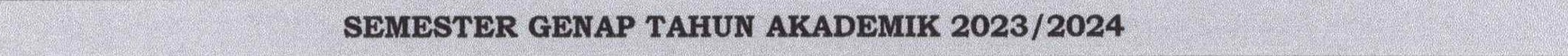 1. PENERIMAAN MAHASISWA BARU PROGRAM PASCASARJANA DAN PROFESI1. PENERIMAAN MAHASISWA BARU PROGRAM PASCASARJANA DAN PROFESI1. PENERIMAAN MAHASISWA BARU PROGRAM PASCASARJANA DAN PROFESINOKEGIATANJADWALJADWALNOKEGIATANMULAISELESAI123Pascasarjana Mahasiswa AsingPendaftaran Pascasarjana Mahasiswa Asing (online) Seleksi Penerimaan Pascasarjana Asing (online)Clearing HousePengumuman Kelulusan Pascasarjana AsingPengisian Biodata, Penetapan UKT dan Pembayaran UKT Registrasi dan Pendaftaran UlangPascasarjana Mahasiswa RegulerPendaftaran Pascasarjana Mahasiswa RegulerSeleksi Penerimaan Pascasarjana RegulerClearing HousePengumuman Kelulusan Pascasarjana RegulerPengisian Biodata, Penetapan dan Pembayaran SPPRegistrasi dan Pendaftaran UlangProfesi (Dokter, Ners, Akuntan dan Insinyur)Pendaftaran ProfesiSeleksi Penerimaan ProfesiPengumuman Kelulusan ProfesiPengisian Biodata, Penetapan dan Pembayaran SPPRegistrasi dan Pendaftaran Ulang123Pascasarjana Mahasiswa AsingPendaftaran Pascasarjana Mahasiswa Asing (online) Seleksi Penerimaan Pascasarjana Asing (online)Clearing HousePengumuman Kelulusan Pascasarjana AsingPengisian Biodata, Penetapan UKT dan Pembayaran UKT Registrasi dan Pendaftaran UlangPascasarjana Mahasiswa RegulerPendaftaran Pascasarjana Mahasiswa RegulerSeleksi Penerimaan Pascasarjana RegulerClearing HousePengumuman Kelulusan Pascasarjana RegulerPengisian Biodata, Penetapan dan Pembayaran SPPRegistrasi dan Pendaftaran UlangProfesi (Dokter, Ners, Akuntan dan Insinyur)Pendaftaran ProfesiSeleksi Penerimaan ProfesiPengumuman Kelulusan ProfesiPengisian Biodata, Penetapan dan Pembayaran SPPRegistrasi dan Pendaftaran UlangOl September 2023 30 November 2023123Pascasarjana Mahasiswa AsingPendaftaran Pascasarjana Mahasiswa Asing (online) Seleksi Penerimaan Pascasarjana Asing (online)Clearing HousePengumuman Kelulusan Pascasarjana AsingPengisian Biodata, Penetapan UKT dan Pembayaran UKT Registrasi dan Pendaftaran UlangPascasarjana Mahasiswa RegulerPendaftaran Pascasarjana Mahasiswa RegulerSeleksi Penerimaan Pascasarjana RegulerClearing HousePengumuman Kelulusan Pascasarjana RegulerPengisian Biodata, Penetapan dan Pembayaran SPPRegistrasi dan Pendaftaran UlangProfesi (Dokter, Ners, Akuntan dan Insinyur)Pendaftaran ProfesiSeleksi Penerimaan ProfesiPengumuman Kelulusan ProfesiPengisian Biodata, Penetapan dan Pembayaran SPPRegistrasi dan Pendaftaran Ulang07 Desember 2023 08 Desember 2023123Pascasarjana Mahasiswa AsingPendaftaran Pascasarjana Mahasiswa Asing (online) Seleksi Penerimaan Pascasarjana Asing (online)Clearing HousePengumuman Kelulusan Pascasarjana AsingPengisian Biodata, Penetapan UKT dan Pembayaran UKT Registrasi dan Pendaftaran UlangPascasarjana Mahasiswa RegulerPendaftaran Pascasarjana Mahasiswa RegulerSeleksi Penerimaan Pascasarjana RegulerClearing HousePengumuman Kelulusan Pascasarjana RegulerPengisian Biodata, Penetapan dan Pembayaran SPPRegistrasi dan Pendaftaran UlangProfesi (Dokter, Ners, Akuntan dan Insinyur)Pendaftaran ProfesiSeleksi Penerimaan ProfesiPengumuman Kelulusan ProfesiPengisian Biodata, Penetapan dan Pembayaran SPPRegistrasi dan Pendaftaran Ulang14 Desember 202314 Desember 2023123Pascasarjana Mahasiswa AsingPendaftaran Pascasarjana Mahasiswa Asing (online) Seleksi Penerimaan Pascasarjana Asing (online)Clearing HousePengumuman Kelulusan Pascasarjana AsingPengisian Biodata, Penetapan UKT dan Pembayaran UKT Registrasi dan Pendaftaran UlangPascasarjana Mahasiswa RegulerPendaftaran Pascasarjana Mahasiswa RegulerSeleksi Penerimaan Pascasarjana RegulerClearing HousePengumuman Kelulusan Pascasarjana RegulerPengisian Biodata, Penetapan dan Pembayaran SPPRegistrasi dan Pendaftaran UlangProfesi (Dokter, Ners, Akuntan dan Insinyur)Pendaftaran ProfesiSeleksi Penerimaan ProfesiPengumuman Kelulusan ProfesiPengisian Biodata, Penetapan dan Pembayaran SPPRegistrasi dan Pendaftaran Ulang19 Desember 202320 Desember 2023123Pascasarjana Mahasiswa AsingPendaftaran Pascasarjana Mahasiswa Asing (online) Seleksi Penerimaan Pascasarjana Asing (online)Clearing HousePengumuman Kelulusan Pascasarjana AsingPengisian Biodata, Penetapan UKT dan Pembayaran UKT Registrasi dan Pendaftaran UlangPascasarjana Mahasiswa RegulerPendaftaran Pascasarjana Mahasiswa RegulerSeleksi Penerimaan Pascasarjana RegulerClearing HousePengumuman Kelulusan Pascasarjana RegulerPengisian Biodata, Penetapan dan Pembayaran SPPRegistrasi dan Pendaftaran UlangProfesi (Dokter, Ners, Akuntan dan Insinyur)Pendaftaran ProfesiSeleksi Penerimaan ProfesiPengumuman Kelulusan ProfesiPengisian Biodata, Penetapan dan Pembayaran SPPRegistrasi dan Pendaftaran Ulang20 Desember 202310 Januari 2024123Pascasarjana Mahasiswa AsingPendaftaran Pascasarjana Mahasiswa Asing (online) Seleksi Penerimaan Pascasarjana Asing (online)Clearing HousePengumuman Kelulusan Pascasarjana AsingPengisian Biodata, Penetapan UKT dan Pembayaran UKT Registrasi dan Pendaftaran UlangPascasarjana Mahasiswa RegulerPendaftaran Pascasarjana Mahasiswa RegulerSeleksi Penerimaan Pascasarjana RegulerClearing HousePengumuman Kelulusan Pascasarjana RegulerPengisian Biodata, Penetapan dan Pembayaran SPPRegistrasi dan Pendaftaran UlangProfesi (Dokter, Ners, Akuntan dan Insinyur)Pendaftaran ProfesiSeleksi Penerimaan ProfesiPengumuman Kelulusan ProfesiPengisian Biodata, Penetapan dan Pembayaran SPPRegistrasi dan Pendaftaran Ulang20 Desember 202310 Januari 2024123Pascasarjana Mahasiswa AsingPendaftaran Pascasarjana Mahasiswa Asing (online) Seleksi Penerimaan Pascasarjana Asing (online)Clearing HousePengumuman Kelulusan Pascasarjana AsingPengisian Biodata, Penetapan UKT dan Pembayaran UKT Registrasi dan Pendaftaran UlangPascasarjana Mahasiswa RegulerPendaftaran Pascasarjana Mahasiswa RegulerSeleksi Penerimaan Pascasarjana RegulerClearing HousePengumuman Kelulusan Pascasarjana RegulerPengisian Biodata, Penetapan dan Pembayaran SPPRegistrasi dan Pendaftaran UlangProfesi (Dokter, Ners, Akuntan dan Insinyur)Pendaftaran ProfesiSeleksi Penerimaan ProfesiPengumuman Kelulusan ProfesiPengisian Biodata, Penetapan dan Pembayaran SPPRegistrasi dan Pendaftaran Ulang02 Oktober 202323 Desember 2023123Pascasarjana Mahasiswa AsingPendaftaran Pascasarjana Mahasiswa Asing (online) Seleksi Penerimaan Pascasarjana Asing (online)Clearing HousePengumuman Kelulusan Pascasarjana AsingPengisian Biodata, Penetapan UKT dan Pembayaran UKT Registrasi dan Pendaftaran UlangPascasarjana Mahasiswa RegulerPendaftaran Pascasarjana Mahasiswa RegulerSeleksi Penerimaan Pascasarjana RegulerClearing HousePengumuman Kelulusan Pascasarjana RegulerPengisian Biodata, Penetapan dan Pembayaran SPPRegistrasi dan Pendaftaran UlangProfesi (Dokter, Ners, Akuntan dan Insinyur)Pendaftaran ProfesiSeleksi Penerimaan ProfesiPengumuman Kelulusan ProfesiPengisian Biodata, Penetapan dan Pembayaran SPPRegistrasi dan Pendaftaran Ulang04 Januari 202405 Januari 2024123Pascasarjana Mahasiswa AsingPendaftaran Pascasarjana Mahasiswa Asing (online) Seleksi Penerimaan Pascasarjana Asing (online)Clearing HousePengumuman Kelulusan Pascasarjana AsingPengisian Biodata, Penetapan UKT dan Pembayaran UKT Registrasi dan Pendaftaran UlangPascasarjana Mahasiswa RegulerPendaftaran Pascasarjana Mahasiswa RegulerSeleksi Penerimaan Pascasarjana RegulerClearing HousePengumuman Kelulusan Pascasarjana RegulerPengisian Biodata, Penetapan dan Pembayaran SPPRegistrasi dan Pendaftaran UlangProfesi (Dokter, Ners, Akuntan dan Insinyur)Pendaftaran ProfesiSeleksi Penerimaan ProfesiPengumuman Kelulusan ProfesiPengisian Biodata, Penetapan dan Pembayaran SPPRegistrasi dan Pendaftaran Ulang11 Januari 202411 Januari 2024123Pascasarjana Mahasiswa AsingPendaftaran Pascasarjana Mahasiswa Asing (online) Seleksi Penerimaan Pascasarjana Asing (online)Clearing HousePengumuman Kelulusan Pascasarjana AsingPengisian Biodata, Penetapan UKT dan Pembayaran UKT Registrasi dan Pendaftaran UlangPascasarjana Mahasiswa RegulerPendaftaran Pascasarjana Mahasiswa RegulerSeleksi Penerimaan Pascasarjana RegulerClearing HousePengumuman Kelulusan Pascasarjana RegulerPengisian Biodata, Penetapan dan Pembayaran SPPRegistrasi dan Pendaftaran UlangProfesi (Dokter, Ners, Akuntan dan Insinyur)Pendaftaran ProfesiSeleksi Penerimaan ProfesiPengumuman Kelulusan ProfesiPengisian Biodata, Penetapan dan Pembayaran SPPRegistrasi dan Pendaftaran Ulang17 Januari 202418 Januari 2024123Pascasarjana Mahasiswa AsingPendaftaran Pascasarjana Mahasiswa Asing (online) Seleksi Penerimaan Pascasarjana Asing (online)Clearing HousePengumuman Kelulusan Pascasarjana AsingPengisian Biodata, Penetapan UKT dan Pembayaran UKT Registrasi dan Pendaftaran UlangPascasarjana Mahasiswa RegulerPendaftaran Pascasarjana Mahasiswa RegulerSeleksi Penerimaan Pascasarjana RegulerClearing HousePengumuman Kelulusan Pascasarjana RegulerPengisian Biodata, Penetapan dan Pembayaran SPPRegistrasi dan Pendaftaran UlangProfesi (Dokter, Ners, Akuntan dan Insinyur)Pendaftaran ProfesiSeleksi Penerimaan ProfesiPengumuman Kelulusan ProfesiPengisian Biodata, Penetapan dan Pembayaran SPPRegistrasi dan Pendaftaran Ulang18 Januari 202431 Januari 2024123Pascasarjana Mahasiswa AsingPendaftaran Pascasarjana Mahasiswa Asing (online) Seleksi Penerimaan Pascasarjana Asing (online)Clearing HousePengumuman Kelulusan Pascasarjana AsingPengisian Biodata, Penetapan UKT dan Pembayaran UKT Registrasi dan Pendaftaran UlangPascasarjana Mahasiswa RegulerPendaftaran Pascasarjana Mahasiswa RegulerSeleksi Penerimaan Pascasarjana RegulerClearing HousePengumuman Kelulusan Pascasarjana RegulerPengisian Biodata, Penetapan dan Pembayaran SPPRegistrasi dan Pendaftaran UlangProfesi (Dokter, Ners, Akuntan dan Insinyur)Pendaftaran ProfesiSeleksi Penerimaan ProfesiPengumuman Kelulusan ProfesiPengisian Biodata, Penetapan dan Pembayaran SPPRegistrasi dan Pendaftaran Ulang18 Januari 202431 Januari 2024123Pascasarjana Mahasiswa AsingPendaftaran Pascasarjana Mahasiswa Asing (online) Seleksi Penerimaan Pascasarjana Asing (online)Clearing HousePengumuman Kelulusan Pascasarjana AsingPengisian Biodata, Penetapan UKT dan Pembayaran UKT Registrasi dan Pendaftaran UlangPascasarjana Mahasiswa RegulerPendaftaran Pascasarjana Mahasiswa RegulerSeleksi Penerimaan Pascasarjana RegulerClearing HousePengumuman Kelulusan Pascasarjana RegulerPengisian Biodata, Penetapan dan Pembayaran SPPRegistrasi dan Pendaftaran UlangProfesi (Dokter, Ners, Akuntan dan Insinyur)Pendaftaran ProfesiSeleksi Penerimaan ProfesiPengumuman Kelulusan ProfesiPengisian Biodata, Penetapan dan Pembayaran SPPRegistrasi dan Pendaftaran Ulang123Pascasarjana Mahasiswa AsingPendaftaran Pascasarjana Mahasiswa Asing (online) Seleksi Penerimaan Pascasarjana Asing (online)Clearing HousePengumuman Kelulusan Pascasarjana AsingPengisian Biodata, Penetapan UKT dan Pembayaran UKT Registrasi dan Pendaftaran UlangPascasarjana Mahasiswa RegulerPendaftaran Pascasarjana Mahasiswa RegulerSeleksi Penerimaan Pascasarjana RegulerClearing HousePengumuman Kelulusan Pascasarjana RegulerPengisian Biodata, Penetapan dan Pembayaran SPPRegistrasi dan Pendaftaran UlangProfesi (Dokter, Ners, Akuntan dan Insinyur)Pendaftaran ProfesiSeleksi Penerimaan ProfesiPengumuman Kelulusan ProfesiPengisian Biodata, Penetapan dan Pembayaran SPPRegistrasi dan Pendaftaran Ulang123Pascasarjana Mahasiswa AsingPendaftaran Pascasarjana Mahasiswa Asing (online) Seleksi Penerimaan Pascasarjana Asing (online)Clearing HousePengumuman Kelulusan Pascasarjana AsingPengisian Biodata, Penetapan UKT dan Pembayaran UKT Registrasi dan Pendaftaran UlangPascasarjana Mahasiswa RegulerPendaftaran Pascasarjana Mahasiswa RegulerSeleksi Penerimaan Pascasarjana RegulerClearing HousePengumuman Kelulusan Pascasarjana RegulerPengisian Biodata, Penetapan dan Pembayaran SPPRegistrasi dan Pendaftaran UlangProfesi (Dokter, Ners, Akuntan dan Insinyur)Pendaftaran ProfesiSeleksi Penerimaan ProfesiPengumuman Kelulusan ProfesiPengisian Biodata, Penetapan dan Pembayaran SPPRegistrasi dan Pendaftaran Ulang03 Oktober 202314 Januari 2024123Pascasarjana Mahasiswa AsingPendaftaran Pascasarjana Mahasiswa Asing (online) Seleksi Penerimaan Pascasarjana Asing (online)Clearing HousePengumuman Kelulusan Pascasarjana AsingPengisian Biodata, Penetapan UKT dan Pembayaran UKT Registrasi dan Pendaftaran UlangPascasarjana Mahasiswa RegulerPendaftaran Pascasarjana Mahasiswa RegulerSeleksi Penerimaan Pascasarjana RegulerClearing HousePengumuman Kelulusan Pascasarjana RegulerPengisian Biodata, Penetapan dan Pembayaran SPPRegistrasi dan Pendaftaran UlangProfesi (Dokter, Ners, Akuntan dan Insinyur)Pendaftaran ProfesiSeleksi Penerimaan ProfesiPengumuman Kelulusan ProfesiPengisian Biodata, Penetapan dan Pembayaran SPPRegistrasi dan Pendaftaran Ulang17 Januari 202418 Januari 2024123Pascasarjana Mahasiswa AsingPendaftaran Pascasarjana Mahasiswa Asing (online) Seleksi Penerimaan Pascasarjana Asing (online)Clearing HousePengumuman Kelulusan Pascasarjana AsingPengisian Biodata, Penetapan UKT dan Pembayaran UKT Registrasi dan Pendaftaran UlangPascasarjana Mahasiswa RegulerPendaftaran Pascasarjana Mahasiswa RegulerSeleksi Penerimaan Pascasarjana RegulerClearing HousePengumuman Kelulusan Pascasarjana RegulerPengisian Biodata, Penetapan dan Pembayaran SPPRegistrasi dan Pendaftaran UlangProfesi (Dokter, Ners, Akuntan dan Insinyur)Pendaftaran ProfesiSeleksi Penerimaan ProfesiPengumuman Kelulusan ProfesiPengisian Biodata, Penetapan dan Pembayaran SPPRegistrasi dan Pendaftaran Ulang20 Januari 202420 Januari 2024123Pascasarjana Mahasiswa AsingPendaftaran Pascasarjana Mahasiswa Asing (online) Seleksi Penerimaan Pascasarjana Asing (online)Clearing HousePengumuman Kelulusan Pascasarjana AsingPengisian Biodata, Penetapan UKT dan Pembayaran UKT Registrasi dan Pendaftaran UlangPascasarjana Mahasiswa RegulerPendaftaran Pascasarjana Mahasiswa RegulerSeleksi Penerimaan Pascasarjana RegulerClearing HousePengumuman Kelulusan Pascasarjana RegulerPengisian Biodata, Penetapan dan Pembayaran SPPRegistrasi dan Pendaftaran UlangProfesi (Dokter, Ners, Akuntan dan Insinyur)Pendaftaran ProfesiSeleksi Penerimaan ProfesiPengumuman Kelulusan ProfesiPengisian Biodata, Penetapan dan Pembayaran SPPRegistrasi dan Pendaftaran Ulang23 Januari 202428 Januari 2024123Pascasarjana Mahasiswa AsingPendaftaran Pascasarjana Mahasiswa Asing (online) Seleksi Penerimaan Pascasarjana Asing (online)Clearing HousePengumuman Kelulusan Pascasarjana AsingPengisian Biodata, Penetapan UKT dan Pembayaran UKT Registrasi dan Pendaftaran UlangPascasarjana Mahasiswa RegulerPendaftaran Pascasarjana Mahasiswa RegulerSeleksi Penerimaan Pascasarjana RegulerClearing HousePengumuman Kelulusan Pascasarjana RegulerPengisian Biodata, Penetapan dan Pembayaran SPPRegistrasi dan Pendaftaran UlangProfesi (Dokter, Ners, Akuntan dan Insinyur)Pendaftaran ProfesiSeleksi Penerimaan ProfesiPengumuman Kelulusan ProfesiPengisian Biodata, Penetapan dan Pembayaran SPPRegistrasi dan Pendaftaran Ulang23 Januari 202431 Januari 2024NOKEGIATANJADWALJADWALNOKEGIATANMULAISELESAI4Program Profesi Dokter SpesialisPendaftaran Profesi Dokter SpesialisSeleksi Penerimaan Profesi Dokter SpesialisPengumuman Kelulusan Profesi Dokter SpesialisPengisian Biodata dan Pembayaran SPPRegistrasi dan Pendaftaran Ulang4Program Profesi Dokter SpesialisPendaftaran Profesi Dokter SpesialisSeleksi Penerimaan Profesi Dokter SpesialisPengumuman Kelulusan Profesi Dokter SpesialisPengisian Biodata dan Pembayaran SPPRegistrasi dan Pendaftaran Ulang03 Oktober 202330 November 20234Program Profesi Dokter SpesialisPendaftaran Profesi Dokter SpesialisSeleksi Penerimaan Profesi Dokter SpesialisPengumuman Kelulusan Profesi Dokter SpesialisPengisian Biodata dan Pembayaran SPPRegistrasi dan Pendaftaran Ulang01 Desember 20231 1 Januari 20244Program Profesi Dokter SpesialisPendaftaran Profesi Dokter SpesialisSeleksi Penerimaan Profesi Dokter SpesialisPengumuman Kelulusan Profesi Dokter SpesialisPengisian Biodata dan Pembayaran SPPRegistrasi dan Pendaftaran Ulang20 Januari 202420 Januari 20244Program Profesi Dokter SpesialisPendaftaran Profesi Dokter SpesialisSeleksi Penerimaan Profesi Dokter SpesialisPengumuman Kelulusan Profesi Dokter SpesialisPengisian Biodata dan Pembayaran SPPRegistrasi dan Pendaftaran Ulang23 Januari 202428 Januari 20244Program Profesi Dokter SpesialisPendaftaran Profesi Dokter SpesialisSeleksi Penerimaan Profesi Dokter SpesialisPengumuman Kelulusan Profesi Dokter SpesialisPengisian Biodata dan Pembayaran SPPRegistrasi dan Pendaftaran Ulang23 Januari 202431 Januari 202411. PERKULIAHAN DAN PEMBELAJARAN11. PERKULIAHAN DAN PEMBELAJARAN11. PERKULIAHAN DAN PEMBELAJARANNOKEGIATANJADWALJADWALNOKEGIATANMULAISELESAI5 67891011121314151617Masa Pembayaran SPP/UKTMasa Pengajuan Permohonan Cuti AkademikPengisian Kartu Rencana Studi (KRS) mahasiswaRevisi KRS Mahasiswa (Pembatalan dan Penambahan Matakuliah)Pembatalan KRS Tanpa penggantian MatakuliahPelaksanaan Perkuliahan dan PraktikumUjian Tengah Semester (UTS)Minggu TenangUjian Akhir Semester (UAS)Input Nilai Ujian Akhir Semester (UAS)Verifikasi Data Status MahasiswaPenerbitan Status Mahasiswa (Mahasiswa Aktif, CutiAkademik dan Non Aktif)Penyerahan KHS Mahasiswa Dari Fakultas Ke BAK27 desember 202327 januari 20245 67891011121314151617Masa Pembayaran SPP/UKTMasa Pengajuan Permohonan Cuti AkademikPengisian Kartu Rencana Studi (KRS) mahasiswaRevisi KRS Mahasiswa (Pembatalan dan Penambahan Matakuliah)Pembatalan KRS Tanpa penggantian MatakuliahPelaksanaan Perkuliahan dan PraktikumUjian Tengah Semester (UTS)Minggu TenangUjian Akhir Semester (UAS)Input Nilai Ujian Akhir Semester (UAS)Verifikasi Data Status MahasiswaPenerbitan Status Mahasiswa (Mahasiswa Aktif, CutiAkademik dan Non Aktif)Penyerahan KHS Mahasiswa Dari Fakultas Ke BAK27 desember 202327 januari 20245 67891011121314151617Masa Pembayaran SPP/UKTMasa Pengajuan Permohonan Cuti AkademikPengisian Kartu Rencana Studi (KRS) mahasiswaRevisi KRS Mahasiswa (Pembatalan dan Penambahan Matakuliah)Pembatalan KRS Tanpa penggantian MatakuliahPelaksanaan Perkuliahan dan PraktikumUjian Tengah Semester (UTS)Minggu TenangUjian Akhir Semester (UAS)Input Nilai Ujian Akhir Semester (UAS)Verifikasi Data Status MahasiswaPenerbitan Status Mahasiswa (Mahasiswa Aktif, CutiAkademik dan Non Aktif)Penyerahan KHS Mahasiswa Dari Fakultas Ke BAK15 Januari 202428 Januari 20245 67891011121314151617Masa Pembayaran SPP/UKTMasa Pengajuan Permohonan Cuti AkademikPengisian Kartu Rencana Studi (KRS) mahasiswaRevisi KRS Mahasiswa (Pembatalan dan Penambahan Matakuliah)Pembatalan KRS Tanpa penggantian MatakuliahPelaksanaan Perkuliahan dan PraktikumUjian Tengah Semester (UTS)Minggu TenangUjian Akhir Semester (UAS)Input Nilai Ujian Akhir Semester (UAS)Verifikasi Data Status MahasiswaPenerbitan Status Mahasiswa (Mahasiswa Aktif, CutiAkademik dan Non Aktif)Penyerahan KHS Mahasiswa Dari Fakultas Ke BAK01 Februari 202403 Februari 20245 67891011121314151617Masa Pembayaran SPP/UKTMasa Pengajuan Permohonan Cuti AkademikPengisian Kartu Rencana Studi (KRS) mahasiswaRevisi KRS Mahasiswa (Pembatalan dan Penambahan Matakuliah)Pembatalan KRS Tanpa penggantian MatakuliahPelaksanaan Perkuliahan dan PraktikumUjian Tengah Semester (UTS)Minggu TenangUjian Akhir Semester (UAS)Input Nilai Ujian Akhir Semester (UAS)Verifikasi Data Status MahasiswaPenerbitan Status Mahasiswa (Mahasiswa Aktif, CutiAkademik dan Non Aktif)Penyerahan KHS Mahasiswa Dari Fakultas Ke BAK05 Februari 202407 Februari 20245 67891011121314151617Masa Pembayaran SPP/UKTMasa Pengajuan Permohonan Cuti AkademikPengisian Kartu Rencana Studi (KRS) mahasiswaRevisi KRS Mahasiswa (Pembatalan dan Penambahan Matakuliah)Pembatalan KRS Tanpa penggantian MatakuliahPelaksanaan Perkuliahan dan PraktikumUjian Tengah Semester (UTS)Minggu TenangUjian Akhir Semester (UAS)Input Nilai Ujian Akhir Semester (UAS)Verifikasi Data Status MahasiswaPenerbitan Status Mahasiswa (Mahasiswa Aktif, CutiAkademik dan Non Aktif)Penyerahan KHS Mahasiswa Dari Fakultas Ke BAK29 Januarii 202407 Juni 20245 67891011121314151617Masa Pembayaran SPP/UKTMasa Pengajuan Permohonan Cuti AkademikPengisian Kartu Rencana Studi (KRS) mahasiswaRevisi KRS Mahasiswa (Pembatalan dan Penambahan Matakuliah)Pembatalan KRS Tanpa penggantian MatakuliahPelaksanaan Perkuliahan dan PraktikumUjian Tengah Semester (UTS)Minggu TenangUjian Akhir Semester (UAS)Input Nilai Ujian Akhir Semester (UAS)Verifikasi Data Status MahasiswaPenerbitan Status Mahasiswa (Mahasiswa Aktif, CutiAkademik dan Non Aktif)Penyerahan KHS Mahasiswa Dari Fakultas Ke BAK25 Maret 202401 April 20245 67891011121314151617Masa Pembayaran SPP/UKTMasa Pengajuan Permohonan Cuti AkademikPengisian Kartu Rencana Studi (KRS) mahasiswaRevisi KRS Mahasiswa (Pembatalan dan Penambahan Matakuliah)Pembatalan KRS Tanpa penggantian MatakuliahPelaksanaan Perkuliahan dan PraktikumUjian Tengah Semester (UTS)Minggu TenangUjian Akhir Semester (UAS)Input Nilai Ujian Akhir Semester (UAS)Verifikasi Data Status MahasiswaPenerbitan Status Mahasiswa (Mahasiswa Aktif, CutiAkademik dan Non Aktif)Penyerahan KHS Mahasiswa Dari Fakultas Ke BAK03 Juni 202408 Juni 20245 67891011121314151617Masa Pembayaran SPP/UKTMasa Pengajuan Permohonan Cuti AkademikPengisian Kartu Rencana Studi (KRS) mahasiswaRevisi KRS Mahasiswa (Pembatalan dan Penambahan Matakuliah)Pembatalan KRS Tanpa penggantian MatakuliahPelaksanaan Perkuliahan dan PraktikumUjian Tengah Semester (UTS)Minggu TenangUjian Akhir Semester (UAS)Input Nilai Ujian Akhir Semester (UAS)Verifikasi Data Status MahasiswaPenerbitan Status Mahasiswa (Mahasiswa Aktif, CutiAkademik dan Non Aktif)Penyerahan KHS Mahasiswa Dari Fakultas Ke BAK10 Juni 202421 Juni 20245 67891011121314151617Masa Pembayaran SPP/UKTMasa Pengajuan Permohonan Cuti AkademikPengisian Kartu Rencana Studi (KRS) mahasiswaRevisi KRS Mahasiswa (Pembatalan dan Penambahan Matakuliah)Pembatalan KRS Tanpa penggantian MatakuliahPelaksanaan Perkuliahan dan PraktikumUjian Tengah Semester (UTS)Minggu TenangUjian Akhir Semester (UAS)Input Nilai Ujian Akhir Semester (UAS)Verifikasi Data Status MahasiswaPenerbitan Status Mahasiswa (Mahasiswa Aktif, CutiAkademik dan Non Aktif)Penyerahan KHS Mahasiswa Dari Fakultas Ke BAK12 Juni 202401 Juli 20245 67891011121314151617Masa Pembayaran SPP/UKTMasa Pengajuan Permohonan Cuti AkademikPengisian Kartu Rencana Studi (KRS) mahasiswaRevisi KRS Mahasiswa (Pembatalan dan Penambahan Matakuliah)Pembatalan KRS Tanpa penggantian MatakuliahPelaksanaan Perkuliahan dan PraktikumUjian Tengah Semester (UTS)Minggu TenangUjian Akhir Semester (UAS)Input Nilai Ujian Akhir Semester (UAS)Verifikasi Data Status MahasiswaPenerbitan Status Mahasiswa (Mahasiswa Aktif, CutiAkademik dan Non Aktif)Penyerahan KHS Mahasiswa Dari Fakultas Ke BAK04 Maret 202418 Maret 20245 67891011121314151617Masa Pembayaran SPP/UKTMasa Pengajuan Permohonan Cuti AkademikPengisian Kartu Rencana Studi (KRS) mahasiswaRevisi KRS Mahasiswa (Pembatalan dan Penambahan Matakuliah)Pembatalan KRS Tanpa penggantian MatakuliahPelaksanaan Perkuliahan dan PraktikumUjian Tengah Semester (UTS)Minggu TenangUjian Akhir Semester (UAS)Input Nilai Ujian Akhir Semester (UAS)Verifikasi Data Status MahasiswaPenerbitan Status Mahasiswa (Mahasiswa Aktif, CutiAkademik dan Non Aktif)Penyerahan KHS Mahasiswa Dari Fakultas Ke BAK01 April 202401 April 20245 67891011121314151617Masa Pembayaran SPP/UKTMasa Pengajuan Permohonan Cuti AkademikPengisian Kartu Rencana Studi (KRS) mahasiswaRevisi KRS Mahasiswa (Pembatalan dan Penambahan Matakuliah)Pembatalan KRS Tanpa penggantian MatakuliahPelaksanaan Perkuliahan dan PraktikumUjian Tengah Semester (UTS)Minggu TenangUjian Akhir Semester (UAS)Input Nilai Ujian Akhir Semester (UAS)Verifikasi Data Status MahasiswaPenerbitan Status Mahasiswa (Mahasiswa Aktif, CutiAkademik dan Non Aktif)Penyerahan KHS Mahasiswa Dari Fakultas Ke BAK03 Juli 202408 Juli 2024111. KEGIATAN KUKERTA DAN WISUDA111. KEGIATAN KUKERTA DAN WISUDA111. KEGIATAN KUKERTA DAN WISUDANOKEGIATANJADWALJADWALNOKEGIATANMULAISELESAI181920 2122Pelaksanaan Kuliah Kerja Nyata (KUKERTA)Pendaftaran Wisuda ke-120Wisuda ke- 120Pendaftaran Wisuda ke- 121Wisuda ke-121Februari 2024Maret 2024181920 2122Pelaksanaan Kuliah Kerja Nyata (KUKERTA)Pendaftaran Wisuda ke-120Wisuda ke- 120Pendaftaran Wisuda ke- 121Wisuda ke-12101 Mei 202431 Mei 2024181920 2122Pelaksanaan Kuliah Kerja Nyata (KUKERTA)Pendaftaran Wisuda ke-120Wisuda ke- 120Pendaftaran Wisuda ke- 121Wisuda ke-12123 Juli 202424 Juli 2024181920 2122Pelaksanaan Kuliah Kerja Nyata (KUKERTA)Pendaftaran Wisuda ke-120Wisuda ke- 120Pendaftaran Wisuda ke- 121Wisuda ke-121Ol Agustus 202430 Agustus 2024181920 2122Pelaksanaan Kuliah Kerja Nyata (KUKERTA)Pendaftaran Wisuda ke-120Wisuda ke- 120Pendaftaran Wisuda ke- 121Wisuda ke-12101 Oktober 202402 Oktober 2024IV. EVALUASI MAHASISWAIV. EVALUASI MAHASISWAIV. EVALUASI MAHASISWANOKEGIATANJADWALJADWALNOKEGIATANMULAISELESAI23Evaluasi Mahasiswa 4, 8 dan 14 Semester oleh Fakultas24 Juli 202431 Juli 202424Penerbitan SK Rektor tentang Evaluasi MahasiswaOl Agustus 2024Ol Agustus 2024V. KEGIATAN AKADEMIK LAINNYAV. KEGIATAN AKADEMIK LAINNYAV. KEGIATAN AKADEMIK LAINNYANOKEGIATANJADWALJADWALNOKEGIATANMULAISELESAI2526Kegiatan Dies NatalisPengukuhan Guru Besar03 Oktober 202303 Oktober 20232526Kegiatan Dies NatalisPengukuhan Guru BesarJanuari 2023Desember 2023